ГЛАВА ЖИЛИНСКОГО СЕЛЬСКОГО ПОСЕЛЕНИЯРОССОШАНСКОГО МУНИЦИПАЛЬНОГО РАЙОНА ВОРОНЕЖСКОЙ ОБЛАСТИПОСТАНОВЛЕНИЕот 08 ноября  2022 года № 3с. ЖилиноО назначении публичных слушаний по проекту внесения изменений в Генеральный план Жилинского сельского поселения Россошанского муниципального района Воронежской области в части установления границ населенных пунктов х. ПшеничныйВ соответствии со статьей 24 и статьей 25 Градостроительного кодекса Российской Федерации, статьей 28 Федерального закона от 06.10.2003 года №131-ФЗ «Об общих принципах организации местного самоуправления в Российской Федерации», в целях создания условий для устойчивого развития территории Жилинского сельского поселения и обеспечения прав и законных интересов физических и юридических лиц, в том числе правообладателей земельных участков и объектов капитального строительства, и на основании решения Совета народных депутатов Жилинского сельского поселения от 22.12.2020 г. № 14«Об утверждении Положения о порядке организации и проведения публичных слушаний, общественных обсуждений в Жилинском сельском поселении Россошанского муниципального района Воронежской области», Уставом Жилинского сельского поселения ПОСТАНОВЛЯЮ:Вынести на  публичные слушания проект внесения изменений в Генеральный план Жилинского сельского поселения Россошанского муниципального района Воронежской области  в части установления границ населенного  пункта хутор Пшеничный Жилинского сельского поселения Россошанского района Воронежской области (приложение 1).2. Назначить публичные слушания по обсуждению проекта внесения изменений в Генеральный план Жилинского сельского поселения Россошанского муниципального района Воронежской области  в части установления границ населенных пунктов хутор  Пшеничный Жилинского сельского поселения Россошанского района Воронежской области на 08.12.2022 г. в 10.00 ч. в администрации Жилинского сельского поселения Россошанского муниципального района Воронежской области, по адресу: Воронежская область, Россошанский район, с. Жилино, ул. Центральная, 11;3. На период проведения публичных слушаний открыть экспозицию по                проекту, подлежащему рассмотрению на публичных слушаниях, и     информационным материалам к нему, по адресу: Воронежская область, Россошанский   район, с. Жилино, ул. Центральная, 11.4. Утвердить оповещение о проведении публичных слушаний:«Оповещение о проведении публичных слушаний.1. На публичные слушания, проводимые в срок с 08.11.2022 г. по 06.12.2022г., выносится проект внесения изменений в Генеральный план Жилинского сельского поселения Россошанского муниципального района Воронежской области в части установления границ населенного пункта хутора Пшеничный Жилинского сельского поселения Россошанского района Воронежской области2. На период проведения публичных слушаний открывается экспозиция по проекту, подлежащему рассмотрению на публичных слушаниях, и информационным материалам к нему, по адресу: Воронежская область, Россошанский   район, с. Жилино, ул. Цнетральная, 11;3. Экспозиция открыта с 08.11.2022 г. по 06.12.2022 г.4. Время работы экспозиции: с 8.00 ч. до 16.00 ч.5. Во время работы экспозиции представителями Администрации и (или)   разработчика проекта осуществляется консультирование посетителей экспозиции по теме публичных слушаний.6. Дни и время осуществления консультирования: с 08.11.2022 г. по 08.12.2022 г. с 8.00 ч. до 16.00 ч.7. Участники публичных слушаний имеют право вносить предложения и замечания, касающиеся проекта, подлежащего рассмотрению на публичных слушаниях, и информационных материалов к нему:1) в письменной или устной форме в ходе проведения собрания или собраний участников публичных слушаний;2) в письменной форме в адрес Администрации;3) посредством записи в книге (журнале) учета посетителей экспозиции проекта, подлежащего рассмотрению на публичных слушаниях. 8. Проект, подлежащий рассмотрению на публичных слушаниях, и информационные материалы к нему, информация о дате, времени и месте проведения собрания участников публичных слушаний размещены на официальном сайте администрации сельского поселения в информационно-телекоммуникационной сети «Интернет». 9. Собрание участников публичных слушаний состоится 08.12.2022 годадля жителей Жилинского сельского поселения Россошанского района Воронежской области 06.12.2022 года в 10.00 ч. в администрации Жилинского сельского поселения Россошанского муниципального района Воронежской области, по адресу: Воронежская область, Россошанский район, с. Жилино, ул. Центральная, 11;5. Утвердить комиссию по подготовке и проведению публичных слушаний в составе:1. О.М.Сергиенко – глава администрации Жилинского сельского поселения Россошанского муниципального района Воронежской области, председатель комиссии;Н.Н.Кочергина – старший инспектор администрации Жилинского сельского поселения, секретарь;А.В.Демченко - депутат Совета народных депутатов Жилинского сельского поселения, член комиссии;С.Н.Сайков – директор МКУ Россошанского муниципального района «Центр территориального развития», член комиссии;В.И.Василенко - депутат Совета народных депутатов Жилинского сельского поселения, член комиссии;Н.С.Бугаев - депутат Совета народных депутатов Жилинского сельского поселения, член комиссии;Ю.П.Кочергин - депутат Совета народных депутатов Жилинского сельского поселения, член комиссии;6. Утвердить порядок направления предложений заинтересованных лиц в комиссию по подготовке и проведению публичных слушаний по проекту внесения изменений в Генеральный план Жилинского сельского поселения Россошанского муниципального района Воронежской области  в части установления границы населенного пункта хутора Пшеничный Жилинского сельского поселения Россошанского района Воронежской области согласно приложению 2.7. Обнародовать настоящее постановление в «Вестнике муниципальных правовых актов Жилинского сельского поселения Россошанского муниципального района Воронежской области» и на официальном сайте Жилинского сельского поселения.8. Контроль за исполнением настоящего постановления оставляю за собой.Глава Жилинского сельского поселения                                               О.М.СергиенкоПриложение 1к постановлению главы Жилинского сельского поселения № 3 от 08.11.2022г.Приложениек решению Совета народных депутатов Жилинского сельского поселения Россошанского муниципального района Воронежской области от 12.10.2011 № 67 (в редакции от 23.05.2017 № 65 от 04.03.2022 № 69)ПРОЕКТ ИЗМИНЕНИЙ ГЕНЕРАЛЬНОГО ПЛАНАЖИЛИНСКОГО СЕЛЬСКОГО ПОСЕЛЕНИЯРОССОШАНСКОГО МУНИЦИПАЛЬНОГО РАЙОНАВОРОНЕЖСКОЙ ОБЛАСТИТОМ IПОЛОЖЕНИЕ О ТЕРРИТОРИАЛЬНОМ ПЛАНИРОВАНИИ СОДЕРЖАНИЕСОСТАВ ГЕНЕРАЛЬНОГО ПЛАНА1. ЦЕЛИ И ЗАДАЧИ ТЕРРИТОРИАЛЬНОГО ПЛАНИРОВАНИЯГенеральный план Жилинского сельского поселения Россошанского муниципального района Воронежской области разработан по заказу администрации Жилинского сельского поселения в соответствии с муниципальным контрактом №1 от 17 декабря 2008 года.Основанием для разработки настоящего Генерального плана послужили положения статей 23-25 Градостроительного кодекса Российской Федерации (№190- ФЗ от 29.12. .), положения статьи 14 Федерального закона «Об общих принципах организации местного самоуправления в Российской Федерации» от 06.10. 2003 года № 131-ФЗ, Постановление администрации Жилинского сельского поселения Россошанского муниципального района № 4 от 10.02 2006 г. «О подготовке проекта генерального плана Жилинского сельского поселения Россошанского муниципального района», техническое задание – приложение к муниципальному контракту №1 от 17 декабря 2008 года.Генеральный план утвержден решением Совета народных депутатов Жилинского сельского поселения Россошанского муниципального района Воронежской области от 12.10.2010 № 67 (в редакции решений от 23.05.2017 № 65, от 04.03.2022 № 69).Внесение изменений в генеральный план выполнено БУВО «Нормативно-проектный центр» на основании постановления администрации Жилинского сельского поселения Россошанского муниципального района Воронежской области от 27.10.2022 № 87 в части установления границ населенного пункта хутора Пшеничный. Генеральный план разработан на расчетный срок до 2030 года с выделением первой очереди реализации – 2020 год. Генеральный план Жилинского сельского поселения – документ территориального планирования муниципального образования, нацеленный на определение назначения территорий, исходя из совокупности социальных, экономических, экологических и иных факторов, в целях обеспечения устойчивого развития территории муниципального образования, развития инженерной, транспортной и социальной инфраструктур, обеспечения учета интересов граждан и их объединений, Российской Федерации, Воронежской области и Россошанского муниципального района.Основной целью Генерального плана Жилинского сельского поселения является разработка комплекса мероприятий для устойчивого развития сельского поселения как единой градостроительной системы.Устойчивое развитие территории сельского поселения – обеспечение при осуществлении градостроительной деятельности безопасности и благоприятных условий жизнедеятельности человека, ограничение негативного воздействия хозяйственной и иной деятельности на окружающую среду и обеспечение охраны и рационального использования природных ресурсов настоящего и будущего поколений.Цели территориального планирования для Жилинского сельского поселения:обеспечение прогресса в развитии основных секторов экономики;повышение инвестиционной привлекательности территории поселения;обеспечение повышения уровня жизни и условий проживания населения;развитие инженерной, транспортной и социальной инфраструктур поселения;обеспечение учета интересов граждан и их объединений, Российской Федерации, Воронежской области, Россошанского района, Жилинского сельского поселения;формирование первичной информационной базы для осуществления градостроительной деятельности и реализации полномочий органов местного самоуправления в направлении дальнейшего развития территории сельского поселения;экологическая безопасность, сохранение и рациональное использование природных ресурсов.Задачами территориального планирования для Жилинского сельского поселения являются:создание условий для устойчивого развития территории сельского поселения;определение назначений территорий сельского поселения исходя из совокупности социальных, экономических и экологических и других факторов;развитие социальной инфраструктуры путем упорядочения и дальнейшего строительства сети новых объектов здравоохранения, образования, культуры и спорта;восстановление агропроизводственного комплекса Жилинского сельского поселения как одной из главных точек роста экономики сельского поселения;освоение для целей жилищного строительства новых территорий и проведение реконструктивных мероприятий в существующей застройке;модернизация существующей транспортной инфраструктуры;газификация населенных пунктов;реконструкция и модернизация существующей инженерной инфраструктуры;реализация мероприятий по привлечению квалифицированных специалистов;сохранение природной окружающей среды.Цели, задачи и мероприятия территориального планирования Генерального плана Жилинского сельского поселения разработаны на основе Стратегии социально-экономического развития Воронежской области, областных целевых программ, программы социально-экономического развития территории Россошанского муниципального района, инвестиционных проектов и ведомственных целевых программ.Генеральный план сельского поселения увязывает запланированные государственные, региональные и муниципальные капитальные инвестиции. Он включает определение конкретных объектов, строительство которых в долгосрочном периоде необходимо для государственных и муниципальных нужд, связанных с осуществлением органами государственной власти и органами местного самоуправления полномочий в соответствующих сферах управления, в целях взаимно согласованного решения задач социально-экономического развития, определенных в долгосрочных отраслевых, региональных и муниципальных стратегиях развития.В свою очередь, целевыми программами, приобретающими значение планов реализации вышеуказанных документов, должна обеспечиваться увязка мероприятий по созданию объектов капитального строительства федерального, регионального и местного значения в прогнозируемом периоде с учетом целей и сроков их строительства, а также ограничений по финансовым ресурсам.Показатели развития муниципального образования, заложенные в проекте, являются результатом исследований и обобщением прогнозов, предложений и намерений органов государственной власти Воронежской области, различных структурных подразделений администрации района, иных организаций.При подготовке проекта Генерального плана использовались отчетные и аналитические материалы территориального органа Федеральной службы государственной статистики по Воронежской области, фондовые материалы отдельных органов государственного управления Воронежской области, администрации муниципального образования и прочих организаций.Работы над проектом Генерального плана Жилинского сельского поселения выполнялись с учетом решений ранее разработанной Схемы территориального планирования Воронежской области, выполненной в 2007 году и утвержденной Постановлением Правительства Воронежской области № 158 от 05.03. ., а также с учетом положений программ социально-экономического развития Воронежской области и Россошанского муниципального района.Одновременно следует отметить, что разработка проекта Генерального плана Жилинского сельского поселения велась в отсутствие утвержденной схемы территориального планирования Россошанского муниципального района. Такая ситуация создает предпосылки для возникновения конфликта интересов уровней власти, так как при утверждении документа территориального планирования муниципального района могут возникнуть противоречия с ранее утвержденным генеральным планом поселения. Как правило, возникающие противоречия должны разрешаться в рамках согласительных процедур, принимая во внимание установленный порядок согласования проектов документов территориального планирования.Работу над Генеральным планом осложняло неудовлетворительное состояние статистической базы по сельскому поселению. Территориальное управление Росстата и большинство отраслевых органов Администрации Россошанского муниципального района ведут свой учет в целом по району, без учета административного его деления на муниципальные образования, что делает практически невозможным вычленение показателей социально-экономического и планировочного развития применительно к отдельному муниципальному образованию. Поэтому не представилось возможным из части показателей социально-экономического и пространственного развития района вычленить показатели Жилинского сельского поселения.Генеральным планом определено, исходя из совокупности социальных, экономических, экологических и иных факторов, назначение территорий Жилинского сельского поселения в целях обеспечения их устойчивого развития, развития инженерной, транспортной и социальной инфраструктур, обеспечения учета интересов граждан и их объединений, Российской Федерации, Воронежской области, муниципальных образований.Генеральный план разработан в соответствии с Конституцией Российской Федерации, Градостроительным кодексом Российской Федерации, Земельным кодексом Российской Федерации, Лесным кодексом, Водным кодексом, Федеральным законом «Об общих принципах организации местного самоуправления в Российской Федерации», иными федеральными законами и нормативными правовыми актами Российской Федерации, законами и иными нормативными правовыми актами Воронежской области, Уставом Жилинского сельского поселения.	она 2. ПЕРЕЧЕНЬ МЕРОПРИЯТИЙ ПО ТЕРРИТОРИАЛЬНОМУ ПЛАНИРОВАНИЮНастоящий раздел содержит проектные варианты решения задач территориального планирования Жилинского сельского поселения - перечень мероприятий по территориальному планированию и этапы их реализации.Мероприятия по территориальному планированию направлены, в том числе, на создание, развитие территорий и объектов капитального строительства местного значения для реализации полномочий органов местного самоуправления Жилинского сельского поселения. Вопросы местного значения поселения установлены статьёй 14 Федерального закона от 06.10. 2003 года «Об общих принципах организации местного самоуправления в Российской Федерации». Кроме того, статьёй 14.1. этого же закона определены права органов местного самоуправления поселения на решение вопросов, не отнесенных к вопросам местного значения поселения. Значительная часть вопросов местного значения поселения решается в тесной связи с планированием развития территории. Такими вопросами являются: - утверждение генеральных планов поселения, правил землепользования и застройки, утверждение подготовленной на основе генеральных планов поселения документации по планировке территории, выдача разрешений на строительство, разрешений на ввод объектов в эксплуатацию при осуществлении строительства, реконструкции, капитального ремонта объектов капитального строительства, расположенных на территории поселения, утверждение местных нормативов градостроительного проектирования поселений, резервирование земель и изъятие, в том числе путем выкупа, земельных участков в границах поселения для муниципальных нужд, осуществление земельного контроля за использованием земель поселения;организация в границах поселения электро-, тепло-, газо- и водоснабжения населения, водоотведения, снабжения населения топливом; дорожная деятельность в отношении автомобильных дорог местного значения в границах населенных пунктов поселения, а также осуществление иных полномочий в области использования автомобильных дорог и осуществления дорожной деятельности в соответствии с законодательством Российской Федерации;создание условий для предоставления транспортных услуг населению и организации транспортного обслуживания населения в границах поселения;обеспечение малоимущих граждан, проживающих в сельском поселении и нуждающихся в улучшении жилищных условий, жилыми помещениями в соответствии с жилищным законодательством, организация строительства и содержания муниципального жилищного фонда, создание условий для жилищного строительства;создание условий для обеспечения жителей поселения услугами связи, общественного питания, торговли и бытового обслуживания;организация библиотечного обслуживания населения, комплектование и обеспечение сохранности библиотечных фондов библиотек поселения;создание условий для организации досуга и обеспечения жителей поселения услугами организаций культур;обеспечение условий для развития на территории поселения физической культуры и массового спорта, организация проведения официальных физкультурно-оздоровительных и спортивных мероприятий поселения;сохранение, использование и популяризация объектов культурного наследия (памятников истории и культуры), находящихся в собственности поселения, охрана объектов культурного наследия (памятников истории и культуры) местного (муниципального) значения, расположенных на территории поселения;создание условий для развития местного традиционного народного художественного творчества, участие в сохранении, возрождении и развитии народных художественных промыслов в поселения;создание условий для массового отдыха жителей поселения и организация обустройства мест массового отдыха населения; организация благоустройства и озеленения территории поселения, использования, охраны, защиты, воспроизводства городских лесов, лесов особо охраняемых природных территорий, расположенных в границах населенных пунктов поселения;присвоение наименований улицам, площадям и иным территориям проживания граждан в населенных пунктах, установление нумерации домов, организация освещения улиц и установки указателей с наименованиями улиц и номерами домов;организация сбора и вывоза бытовых отходов и мусора;организация ритуальных услуг и содержание мест захоронения;создание, развитие и обеспечение охраны лечебно-оздоровительных местностей и курортов местного значения на территории поселения;содействие в развитии сельскохозяйственного производства, создание условий для развития малого и среднего предпринимательства;создание условий для деятельности добровольных формирований населения по охране общественного порядка.Перечень основных факторов риска возникновения чрезвычайных ситуаций природного и техногенного характера при размещении объектов капитального строительства регионального значения, а также мероприятия по их предотвращению, приводятся в Томе III настоящего Генерального плана. В разделе предложений по территориальному планированию рассмотрены вопросы, касающиеся обеспечения первичных мер пожарной безопасности в границах поселения.При разработке Генерального плана Жилинского сельского поселения должно учитываться размещение объектов федерального, регионального и районного значения.Объекты капитального строительства федерального значения:-Защитное сооружение гражданской обороны.Объекты капитального строительства регионального значения:- Транспортная инфраструктура: участки автомобильных дорог Александровка – Кривоносово (17-27); “Александровка - Кривоносово”- с. Жилино(18-27); Еленовка – Волоконовка (В44-0).- Объекты культурного наследия: церковь Благовещенская.Объекты капитального строительства районного значения:- Здания школ, здания медпунктов.Учет интересов Российской Федерации, Воронежской области, Россошанского муниципального района, сопредельных муниципальных образований в составе Генерального плана Жилинского сельского поселения, осуществляется следующими мероприятиями территориального планирования:- реализацией основных решений документов территориального планирования Российской Федерации, федеральных целевых программ и иных документов программного характера в области развития территорий, установления и соблюдения режима ограничений на использование территорий в пределах полномочий поселения;- реализацией основных решений документов территориального планирования Воронежской области, областных целевых программ и иных документов программного характера в области развития территорий, установления и соблюдения режима ограничений на использование территорий в пределах полномочий поселения;- реализацией программы социально-экономического развития Россошанского муниципального района, целевых программ и иных документов программного характера в области развития территорий в пределах полномочий поселения;- учетом интересов сопредельных муниципальных образований, отраженных в соответствующих документах территориального планирования, и ограничений на использование территорий, распространяющихся на территорию Жилинского сельского поселения.2.1 Мероприятия по оптимизации административно-территориального устройстваЖилинского сельского поселенияГенеральный план дополнен приложением: «Сведения о границах населенных пунктов село Жилино, село Поддубное. Графическое описание местоположения границ населенных пунктов, перечень координат характерных точек границ населенных пунктов». Сведения о границах села Поддубное внесены в ЕГРН,Генеральный план дополнен приложением «Сведения о границах населенного пункта хутора Пшеничный. Графическое описание местоположения границ населенного пункта, перечень координат характерных точек границ населенного пункта».Площадь земель населенных пунктов Жилинского сельского поселения составит 954,87 га., в том числе:- село Жилино – 620,98 га, - село Поддубное – 300,71 га,- хутор Пшеничный – 33,18 га.2.2. Мероприятия по усовершенствованию и развитию планировочной структуры сельского поселения, функциональному и градостроительному зонированиюФункциональные зоны в существующих границах населенных пунктов Жилинского сельского поселения определены по фактическому использованию.Градостроительное зонирование - зонирование территорий муниципальных образований в целях определения территориальных зон и установления градостроительных регламентов (ст.1 ГрК РФ).Градостроительное зонирование должно стать важнейшим и эффективным инструментом регулирования градостроительной деятельности и землепользования на территориях муниципальных образований, позволяющим муниципальным образованиям проводить самостоятельную муниципальную политику в области землепользования и застройки. После утверждения Генерального плана в плане его реализации согласно ст. 30-32 Гр К РФ для сельского поселения необходимо принятие решения органа местного самоуправления о подготовке документов градостроительного зонирования - правил землепользования и застройки.Правила землепользования и застройки разрабатываются в целях создания условий для устойчивого развития территорий муниципальных образований, сохранения окружающей среды и объектов культурного наследия; создания условий для планировки территорий муниципальных образований; обеспечения прав и законных интересов физических и юридических лиц, в том числе правообладателей земельных участков и объектов капитального строительства; создания условий для привлечения инвестиций, в том числе путем предоставления возможности выбора наиболее эффективных видов разрешенного использования земельных участков и объектов капитального строительства.В границах функциональных зон, определенных Генеральным планом, при разработке правил землепользования и застройки устанавливаются территориальные зоны - зоны, для которых определяются границы и устанавливаются градостроительные регламенты (ст.1 п.7 ГрК РФ).В соответствии с ч.1 ст. 31 ГрК РФ подготовка проекта правил землепользования и застройки может осуществляться применительно ко всем территориям поселения, а также к частям территорий поселения, с последующим внесением в правила землепользования и застройки изменений, относящихся к другим частям территорий поселений.В соответствии со ст. 41 ГрК РФ подготовка документации по планировке территории осуществляется в целях обеспечения устойчивого развития территорий, выделения элементов планировочной структуры (кварталов, микрорайонов, иных элементов), установления границ земельных участков, на которых расположены объекты капитального строительства, границ земельных участков, предназначенных для строительства и размещения линейных объектов.Порядок применения правил землепользования и застройки и внесения в них изменений включает в себя положение в том числе о подготовке документации по планировке территории органами местного самоуправления.Перечень мероприятий по градостроительному зонированиюРазвитие функциональных зон на территории населенных пунктов сельского поселения отображено на схеме 12,13.2.3. Мероприятия по сохранению, использованию и популяризации объектов культурного наследия местного значения Жилинского сельского поселенияСогласно ст. 14 ФЗ-131 к полномочиям органов местного самоуправления сельского поселения относятся сохранение, использование и популяризация объектов культурного наследия (памятников истории и культуры), находящихся в собственности поселения, охрана объектов культурного наследия (памятников истории и культуры) местного (муниципального) значения, расположенных на территории поселения.Согласно Постановлению Правительства Российской Федерации от 26 апреля 2008 г. N 315 «Об утверждении Положения о зонах охраны объектов культурного наследия (памятников истории и культуры) народов Российской Федерации» (в ред. Постановления Правительства РФ от 10.03.2009 N 219) «Утвержденные границы зон охраны объекта культурного наследия, режимы использования земель и градостроительные регламенты в границах данных зон обязательно учитываются и отображаются в документах территориального планирования, правилах землепользования и застройки, документации по планировке территории (в случае необходимости в указанные документы вносятся изменения в установленном порядке)» (п.20).На территории сельского поселения расположены объекты культурного наследия местного значения – памятники-мемориалы погибшим воинам в с. Жилино, с. Поддубное, Братская могила к северу от границы с. Поддубное. В отношении объектов историко-культурного наследия регионального и федерального значения могут предлагаться следующие мероприятия:Места размещения объектов приведены на схеме 3.2.4. Мероприятия по размещению на территории Жилинского сельского поселения объектов капитального строительства местного значения  2.4.1. Мероприятия по обеспечению территории Жилинского сельского поселения объектами инженерной инфраструктуры.(в редакции решения Совета народных депутатов Жилинского сельского поселенияот 23.05.2017 № 65)Согласно ст. 14 Федерального закона №131-ФЗ от 06.10.2003 г. к полномочиям органов местного самоуправления сельского поселения относится организация в границах поселения электро-, тепло-, газо- и водоснабжения населения, водоотведения, снабжения населения топливом, создание условий для обеспечения жителей поселения услугами связиПри возникновении необходимости строительства или реконструкции иных объектов инженерной инфраструктуры местного значения в Генеральный план вносятся дополнения и изменения в установленном порядке.Места размещения объектов инженерной инфраструктуры показаны на схемах 1, 3, 6-9, 12, 13.2.4.2. Мероприятия по обеспечению территории Жилинского сельского поселения объектами транспортной инфраструктурыВ полномочия органов местного самоуправления входят вопросы дорожной деятельности в отношении автомобильных дорог местного значения в границах населенного пункта поселения, осуществления иных полномочий в области использования автомобильных дорог и осуществления дорожной деятельности в соответствии с законодательством Российской Федерации, а также предоставления транспортных услуг населению и организация транспортного обслуживания в границах поселения.Места размещения объектов транспортной инфраструктуры показаны на схеме 4, 12, 13.2.4.3. Мероприятия по обеспечению территории Жилинского сельского поселения объектами жилой инфраструктуры2.4.4. Мероприятия по обеспечению условий для развития сельскохозяйственного производства и малого и среднего предпринимательства на территории Жилинского сельского поселенияМеста размещения проектируемых объектов производства приведены на схемах 12,13.2.4.5. Мероприятия по обеспечению Жилинского сельского поселения объектами социальной инфраструктурыМеста размещения объектов социальной инфраструктуры приведены на схемах 2,12,13.2.4.6. Мероприятия по обеспечению территории Жилинского сельского поселения объектами массового отдыха жителей, благоустройства и озелененияМеста размещения объектов приведены на схемах 2,12,13.2.4.7. Мероприятия по организации сбора и вывоза бытовых отходов и мусора, организации мест захоронения на территории Жилинского сельского поселенияСогласно ст. 14 Федерального закона №131-ФЗ от 06.10.2003г. к полномочиям администрации сельского поселения относится содержание мест захоронения.В целях санитарной очистки территории территориальное планирование должно обеспечивать:организацию мест для сбора твердых бытовых отходов;организацию вывоза бытовых отходов и мусора.Места размещения объектов специального назначения на схемах 2,3,12,13.2.4.8. Мероприятия по предотвращению чрезвычайных ситуаций природного и техногенного характераОсновной задачей гражданской обороны сельского поселения является предупреждение или снижение возможных потерь и разрушений в результате аварий, катастроф, стихийных бедствий, обеспечение жизнедеятельности населенного пункта и создание оптимальных условий для восстановления нарушения производства. Чрезвычайная ситуация - обстановка на определенной территории или акватории, сложившаяся в результате аварии, опасного природного явления, катастрофы, стихийного или иного бедствия, которые могут повлечь или повлекли за собой человеческие жертвы, ущерб здоровью людей или окружающей природной среде, значительные материальные потери и нарушение условий жизнедеятельности людей. Возникновение аварий и катастроф природного и техногенного характера оказывает негативное влияние на обстановку на территории поселения. Поскольку ЧС возникает, как правило, непредвиденно, необходимо принятие всех возможных мер по защите от них населения и территорий.По количеству пострадавших и максимальному ущербу имуществу 1-е место занимают дорожно-транспортные происшествия, 2-е место – пожары, 3-е место - происшествия связанные с погодными условиями.1.Чрезвычайные ситуации природного характера.Метеорологические явленияГидрогеологические явления и процессыГеологические процессы и явленияПриродные пожары 2. Чрезвычайные ситуации техногенного характера - чрезвычайные ситуации, вызванные авариями:на автомобильном транспорте;на объектах системы газораспределения;на пожаро-взрывоопасных объектах.на коммунальных системах жизнеобеспеченияВыполнение мероприятий по защите населения от опасностей, поражающих факторов современных средств поражения и опасностей ЧС природного и техногенного характера, а также вторичных поражающих факторов, которые могут возникнуть при разрушении потенциально опасных объектов, достигается:проведением противоэпидемических, санитарно-гигиенических и пожарно- профилактических мероприятий, уменьшающих опасность возникновения и распространения инфекционных заболеваний и пожаров;проведением аварийно-спасательных и других неотложных работ;комплектование первичных средств пожаротушения, применяемых до прибытия пожарного расчета.Более подробно данные вопросы рассмотрены в томе III «Перечень основных факторов риска возникновения чрезвычайных ситуаций природного и техногенного характера» настоящего проекта генерального плана.Решение вопросов по организации и проведению мероприятий по гражданской обороне и защите населения сельского поселения возлагается на Главу поселения.2.5. Мероприятия по охране окружающей средыГенеральным планом намечены следующие планировочные мероприятия, призванные обеспечить благоприятные санитарно-гигиенические условия проживания людей и способствующие сбалансированному экологическому развитию сельского поселения:2.6. Технико-экономические показатели3. ЗАКЛЮЧЕНИЕ1. Реализация Генерального плана осуществляется путем:1) подготовки и утверждения документации по планировке территории;2) принятия в порядке, установленном законодательством Российской Федерации, решений о резервировании земель, об изъятии, в том числе путем выкупа, земельных участков для государственных или муниципальных нужд, о переводе земель или земельных участков из одной категории в другую;3) создания объектов федерального значения, объектов регионального значения, объектов местного значения на основании документации по планировке территории.2. Реализация генерального плана поселения осуществляется путем выполнения мероприятий, которые предусмотрены программами, утвержденными местной администрацией поселения и реализуемыми за счет средств местного бюджета, или нормативными правовыми актами местной администрации поселения, или в установленном местной администрацией поселения порядке решениями главных распорядителей средств местного бюджета, или инвестиционными программами организаций коммунального комплекса.3. В случае, если программы, реализуемые за счет средств федерального бюджета, бюджетов субъектов Российской Федерации, местных бюджетов, решения органов государственной власти, органов местного самоуправления, иных главных распорядителей средств соответствующих бюджетов, предусматривающие создание объектов федерального значения, объектов регионального значения, объектов местного значения, инвестиционные программы субъектов естественных монополий, организаций коммунального комплекса приняты до утверждения документов территориального планирования и предусматривают создание объектов федерального значения, объектов регионального значения, объектов местного значения, подлежащих отображению в генеральном плане, но не предусмотренных генеральным планом, такие программы и решения подлежат в двухмесячный срок с даты утверждения генерального плана приведению в соответствие с ним.4. В случае, если программы, реализуемые за счет средств федерального бюджета, бюджетов субъектов Российской Федерации, местных бюджетов, решения органов государственной власти, органов местного самоуправления, иных главных распорядителей средств соответствующих бюджетов, предусматривающие создание объектов федерального значения, объектов регионального значения, объектов местного значения, инвестиционные программы субъектов естественных монополий, организаций коммунального комплекса принимаются после утверждения генерального плана и предусматривают создание объектов федерального значения, объектов регионального значения, объектов местного значения, подлежащих отображению в генеральном плане, но не предусмотренных генеральным планом, в генеральный план в пятимесячный срок с даты утверждения таких программ и принятия таких решений вносятся соответствующие изменения.Приложение                                  к генеральному плану Жилинского сельского поселенияРоссошанского муниципального районаВоронежской областиСВЕДЕНИЯ О ГРАНИЦАХ НАСЕЛЕННЫХ ПУНКТОВ СЕЛО ЖИЛИНО, СЕЛО ПОДДУБНОЕГРАФИЧЕСКОЕ ОПИСАНИЕ МЕСТОПОЛОЖЕНИЯ ГРАНИЦ НАСЕЛЕННЫХ ПУНКТОВ, ПЕРЕЧЕНЬ КООРДИНАТ ХАРАКТЕРНЫХ ТОЧЕК ГРАНИЦ НАСЕЛЕННЫХ ПУНКТОВОПИСАНИЕ МЕСТОПОЛОЖЕНИЯ ГРАНИЦсело Жилино Жилинского сельского поселения Россошанского муниципального района Воронежской области (наименование объекта, местоположение границ которого описано(далее - объект)Раздел 1Раздел 2Раздел 3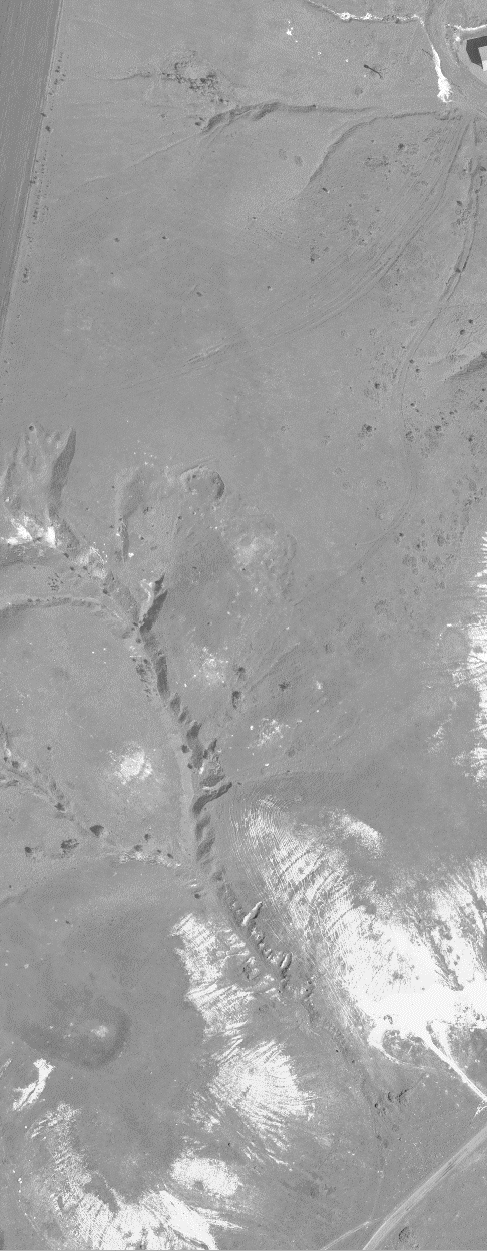 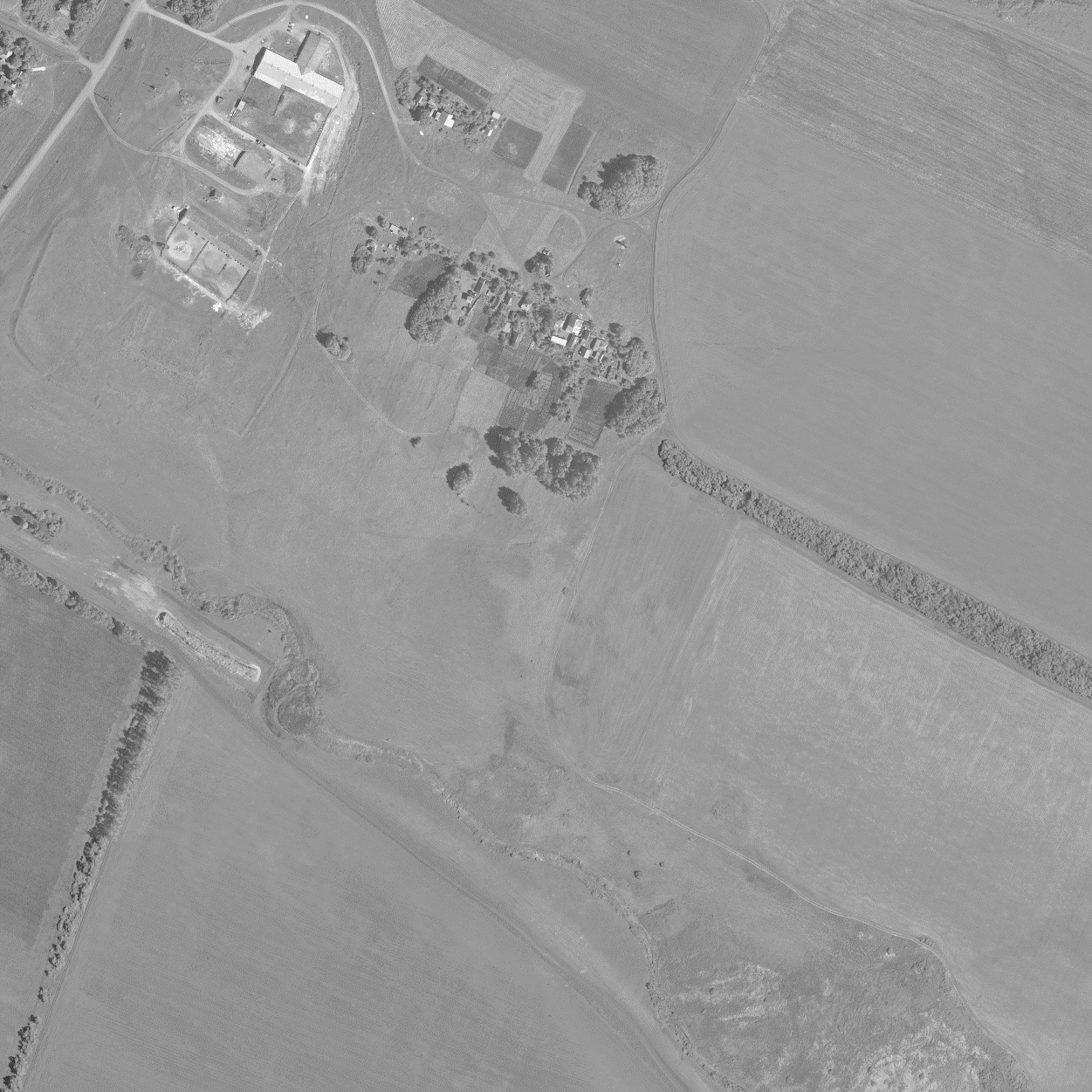 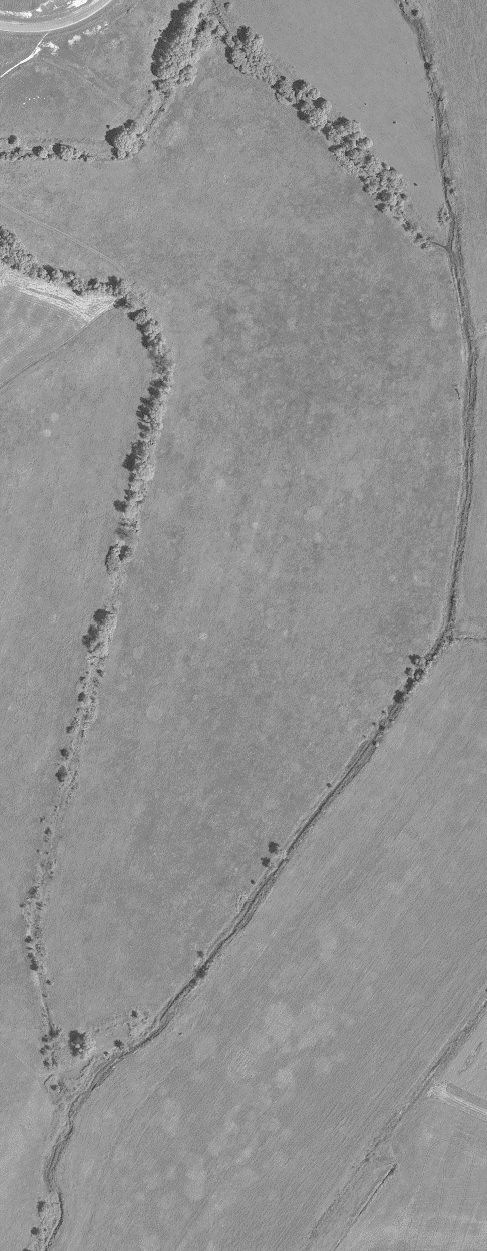 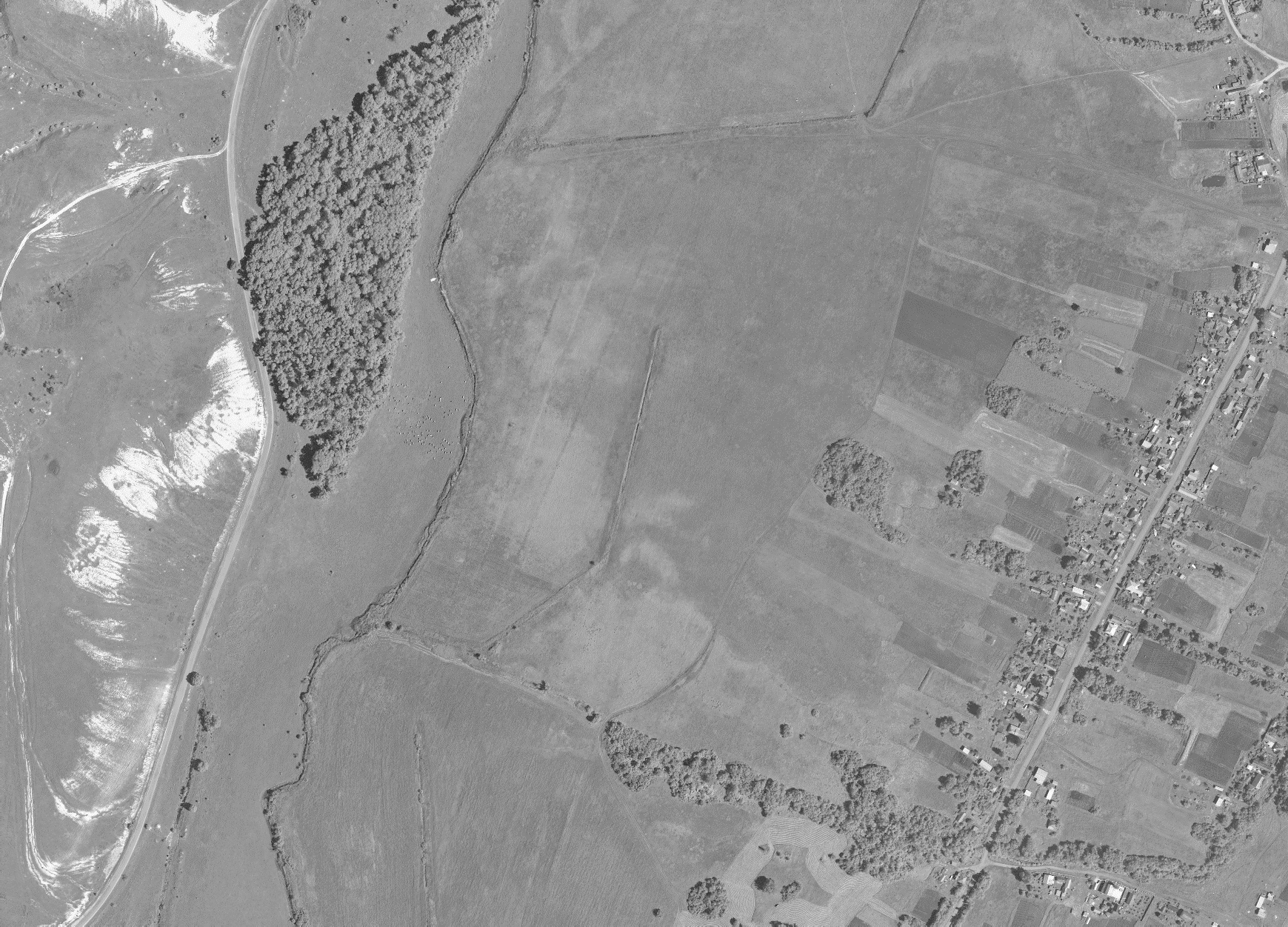 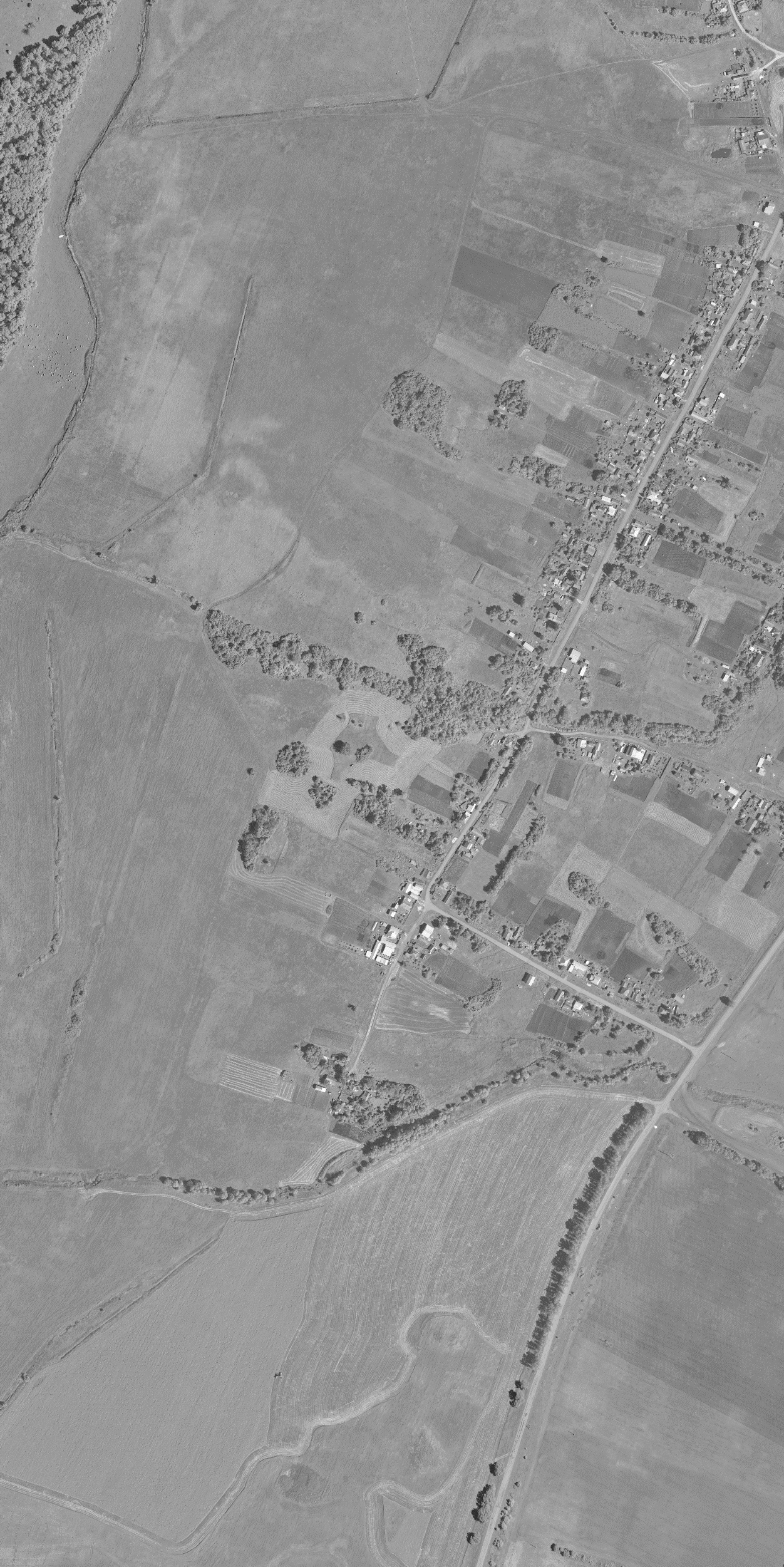 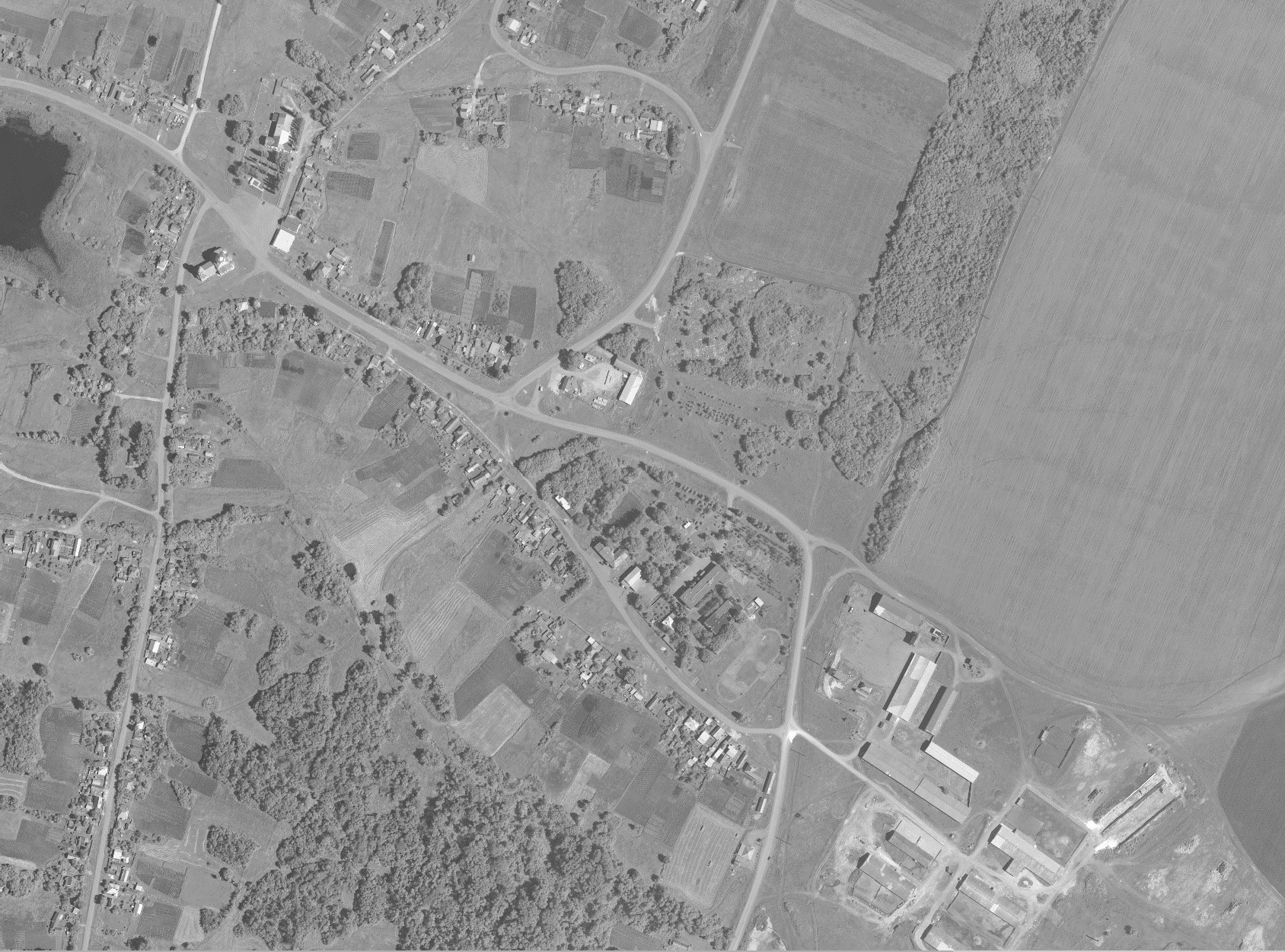 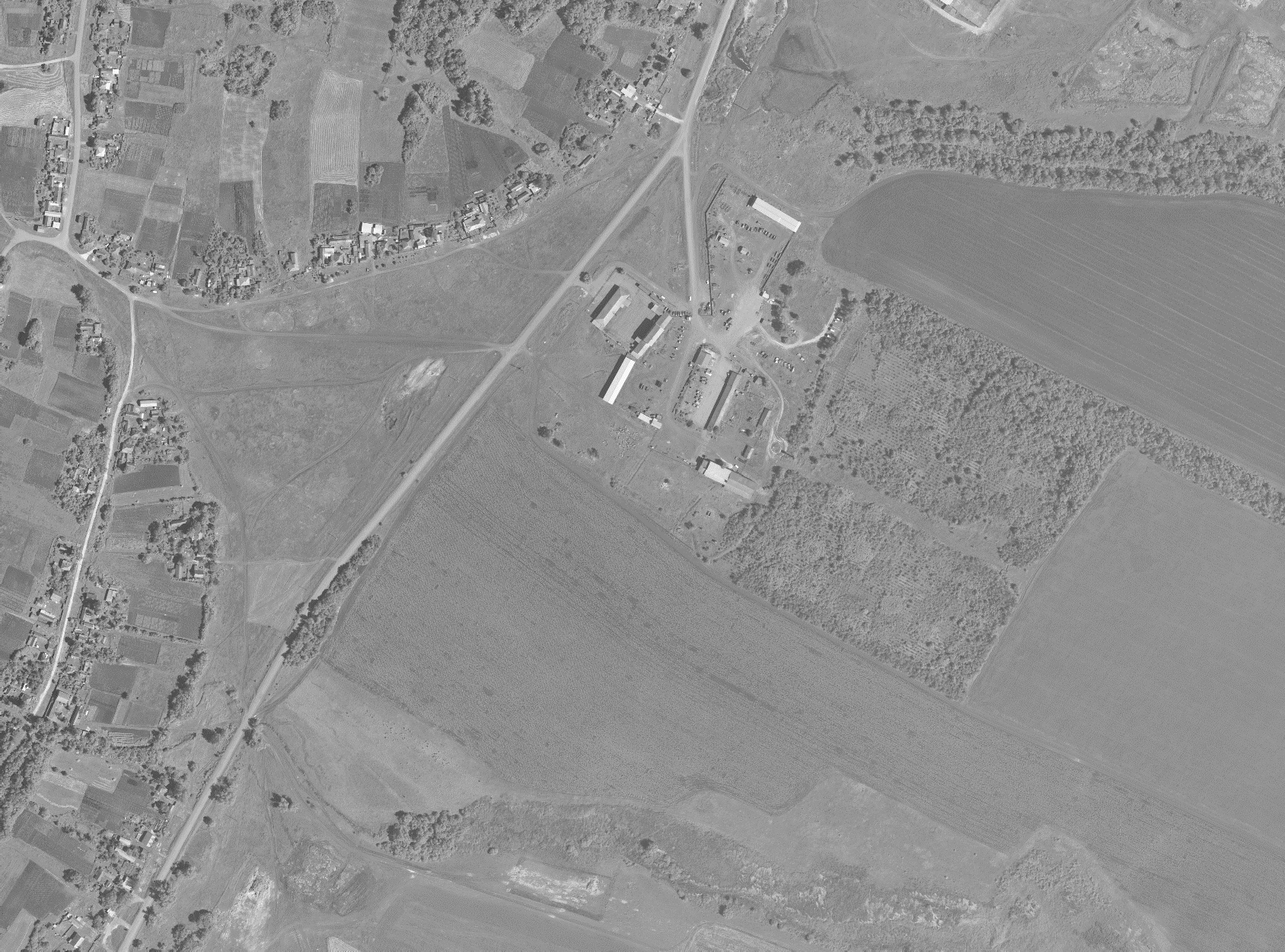 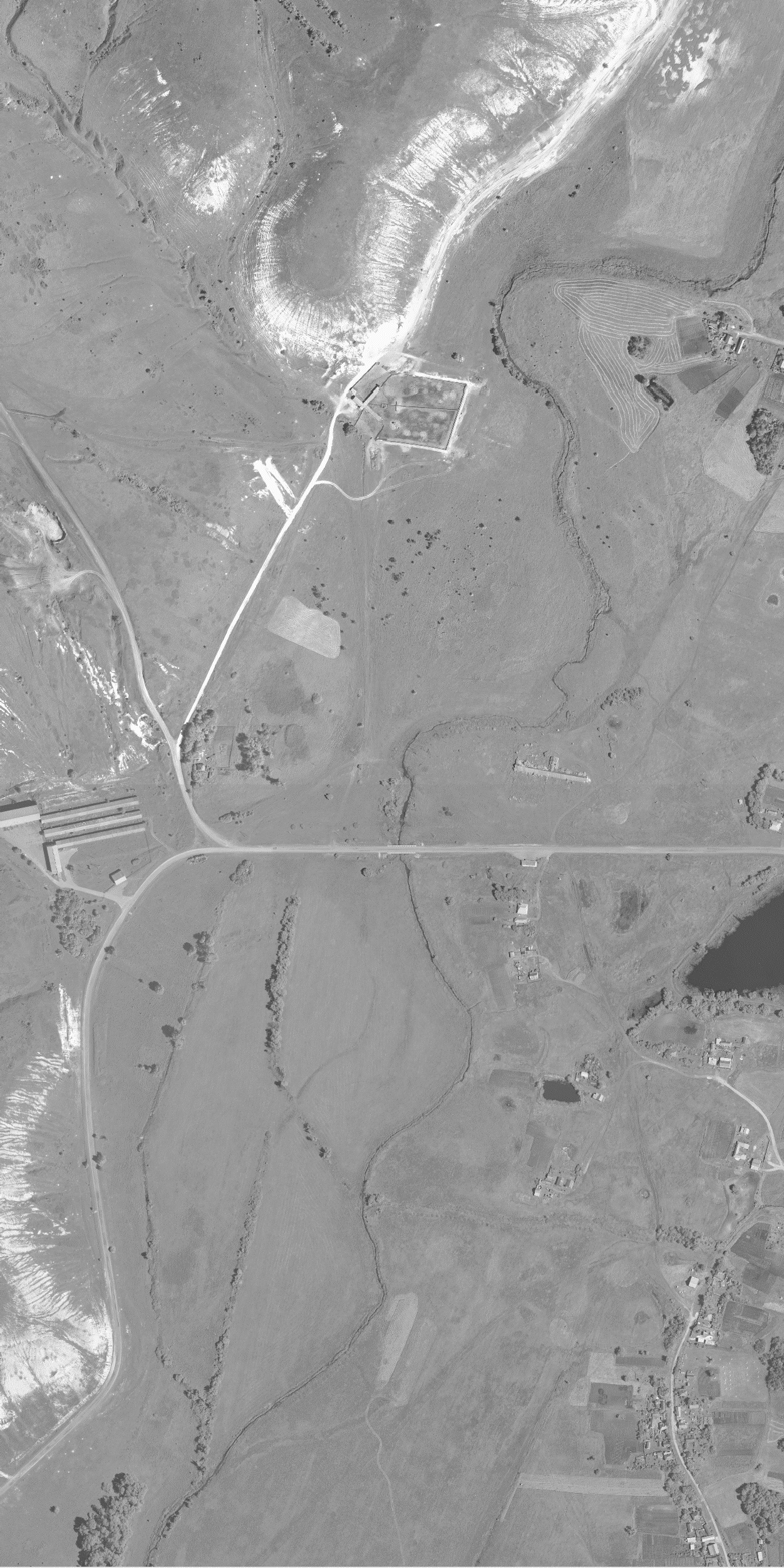 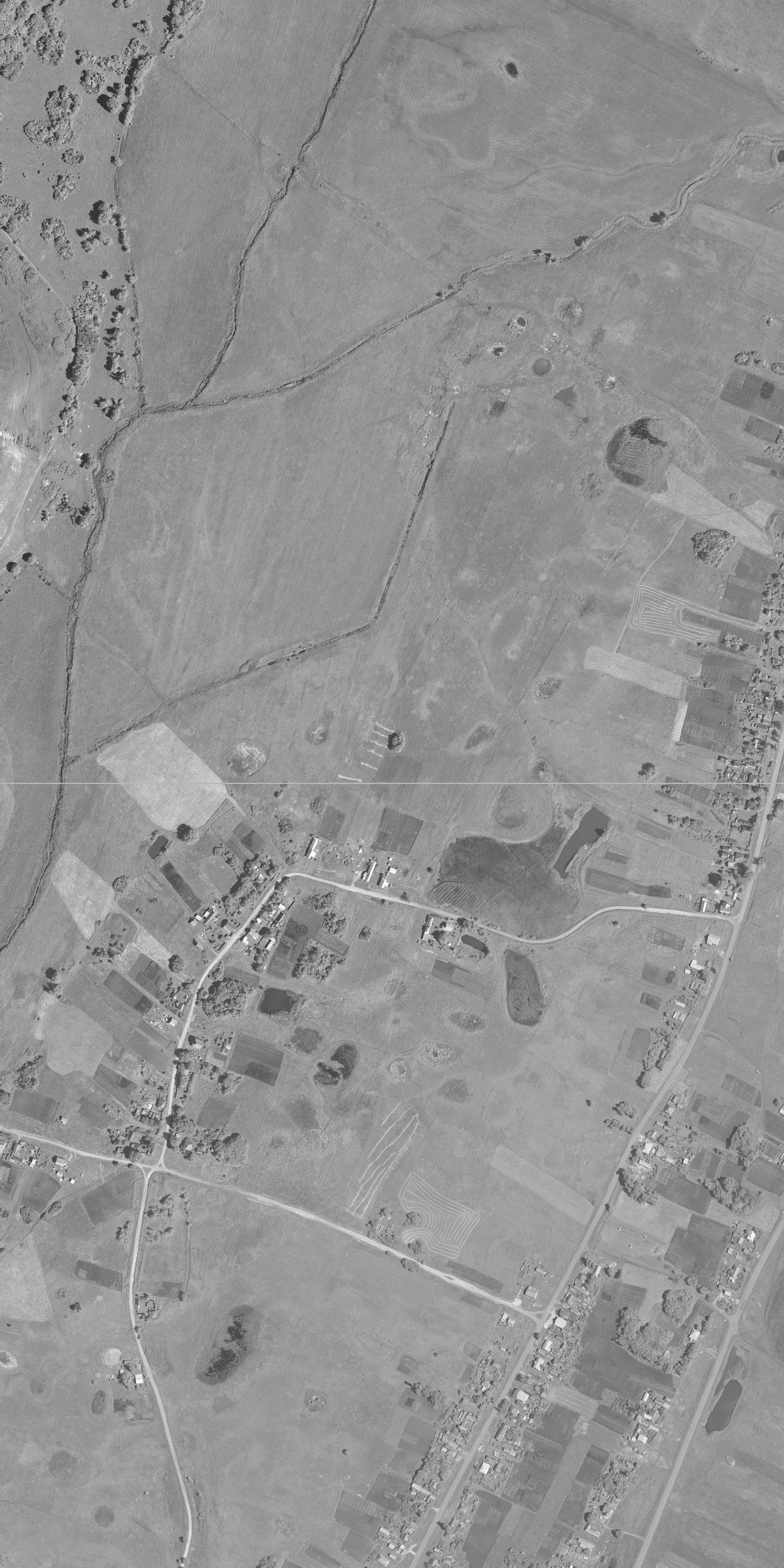 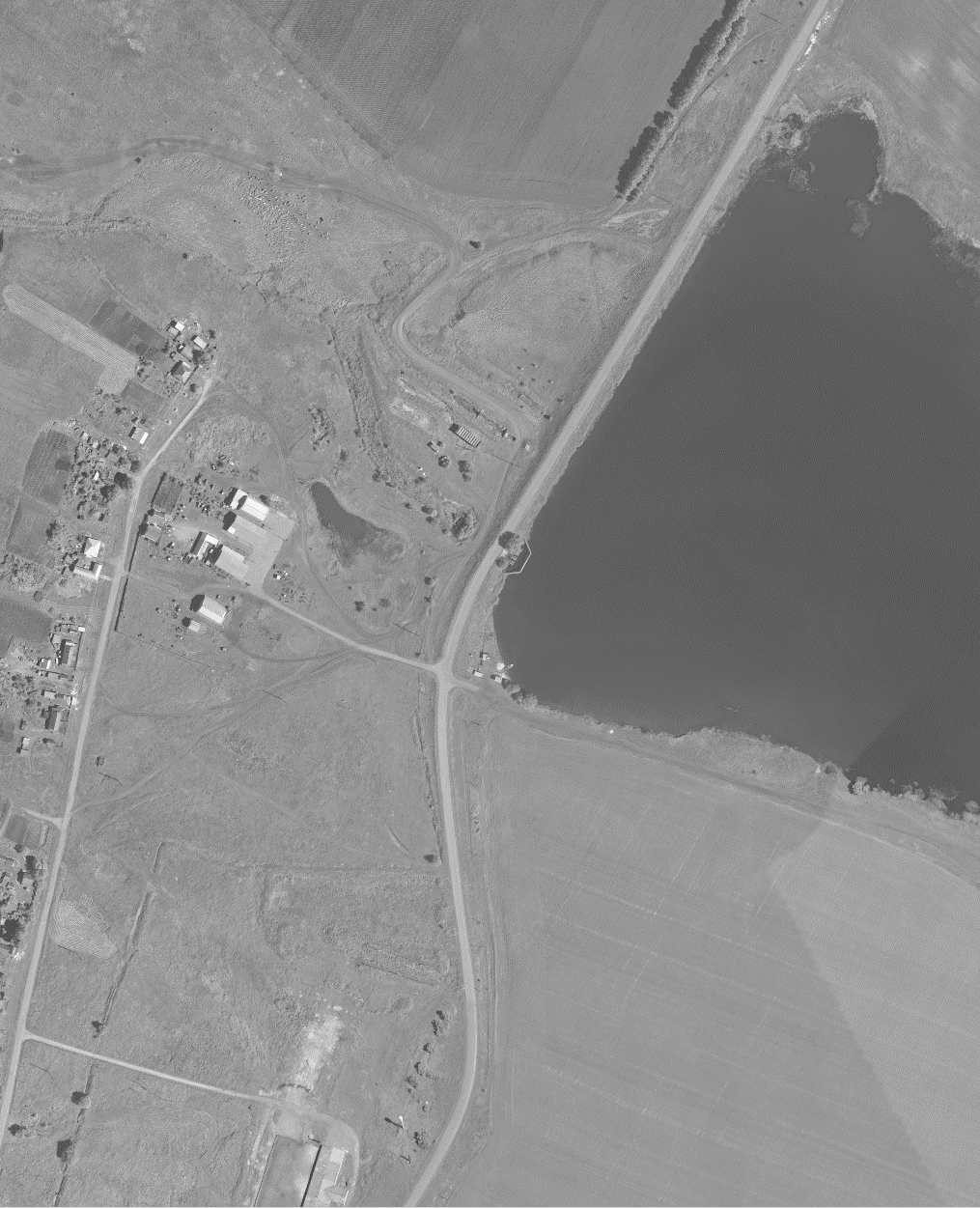 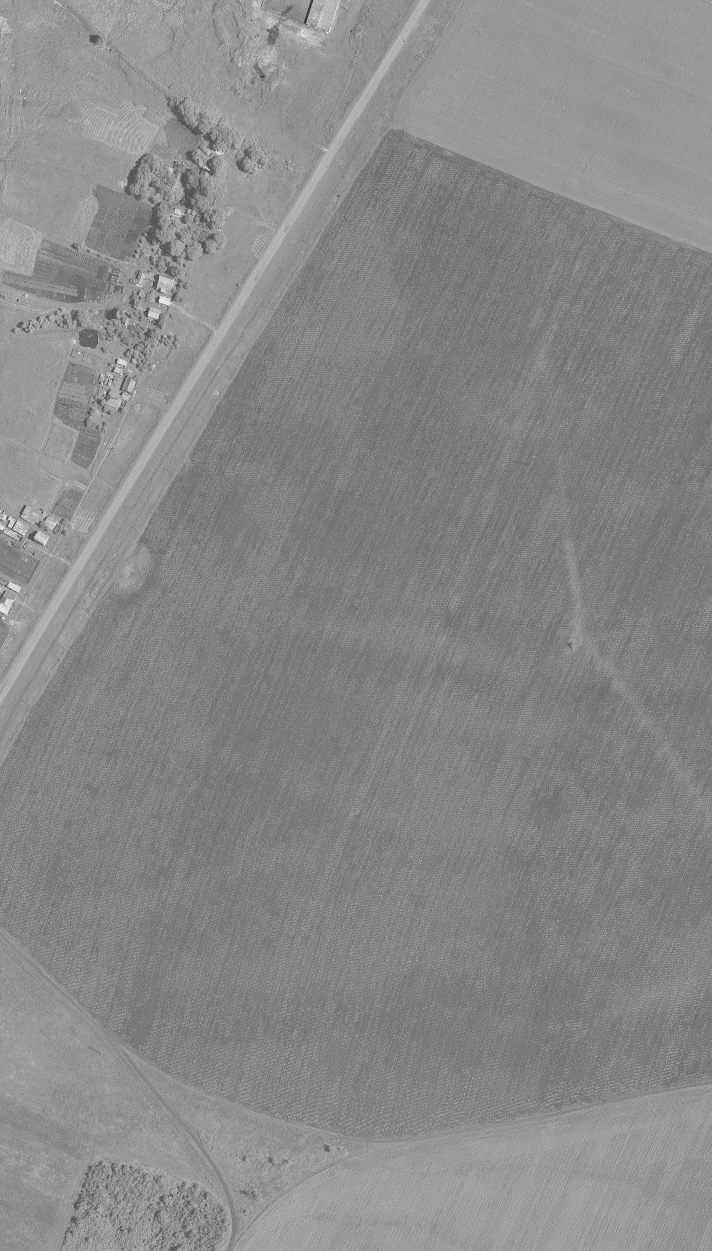 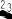 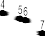 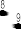 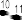 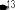 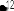 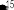 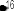 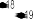 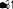 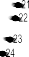 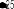 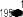 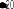 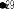 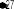 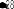 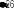 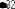 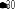 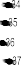 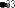 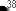 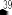 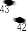 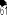 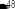 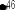 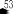 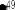 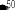 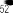 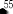 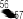 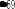 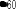 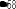 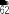 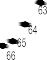 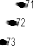 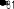 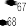 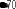 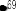 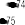 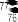 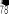 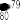 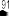 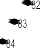 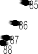 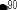 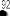 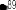 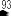 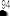 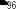 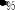 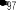 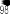 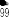 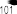 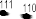 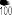 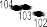 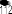 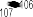 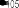 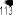 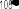 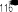 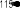 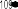 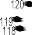 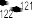 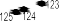 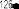 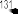 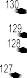 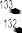 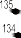 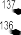 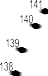 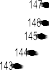 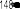 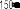 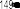 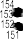 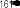 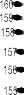 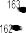 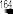 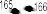 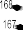 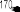 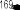 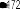 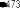 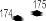 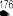 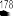 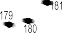 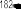 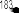 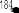 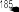 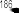 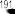 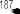 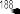 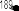 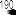 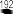 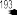 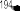 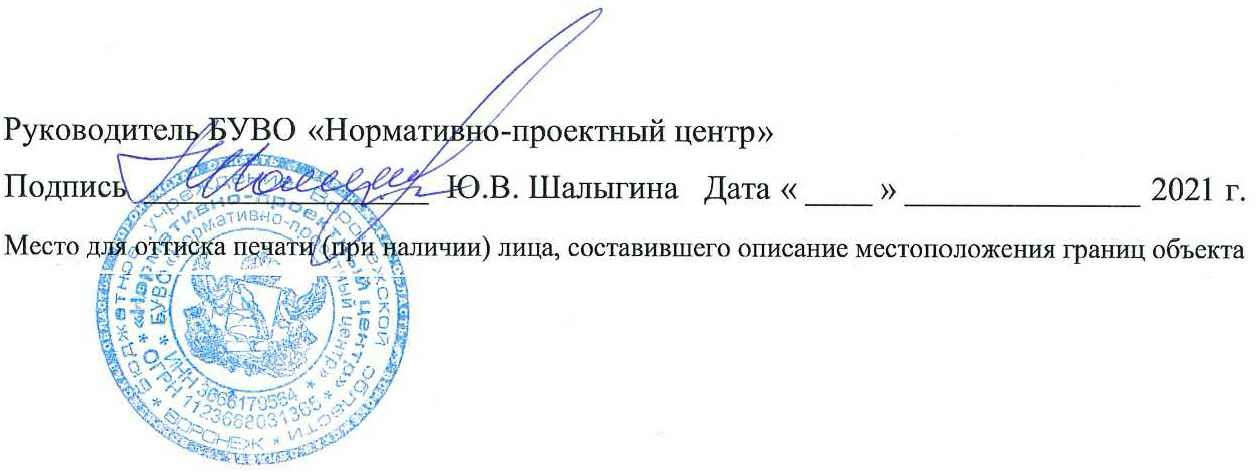 ОПИСАНИЕ МЕСТОПОЛОЖЕНИЯ ГРАНИЦсело Поддубное Жилинского сельского поселения
Россошанского муниципального района Воронежской области(наименование объекта, местоположение границ которого описано(далее - объект)Раздел 1Раздел 2Раздел 3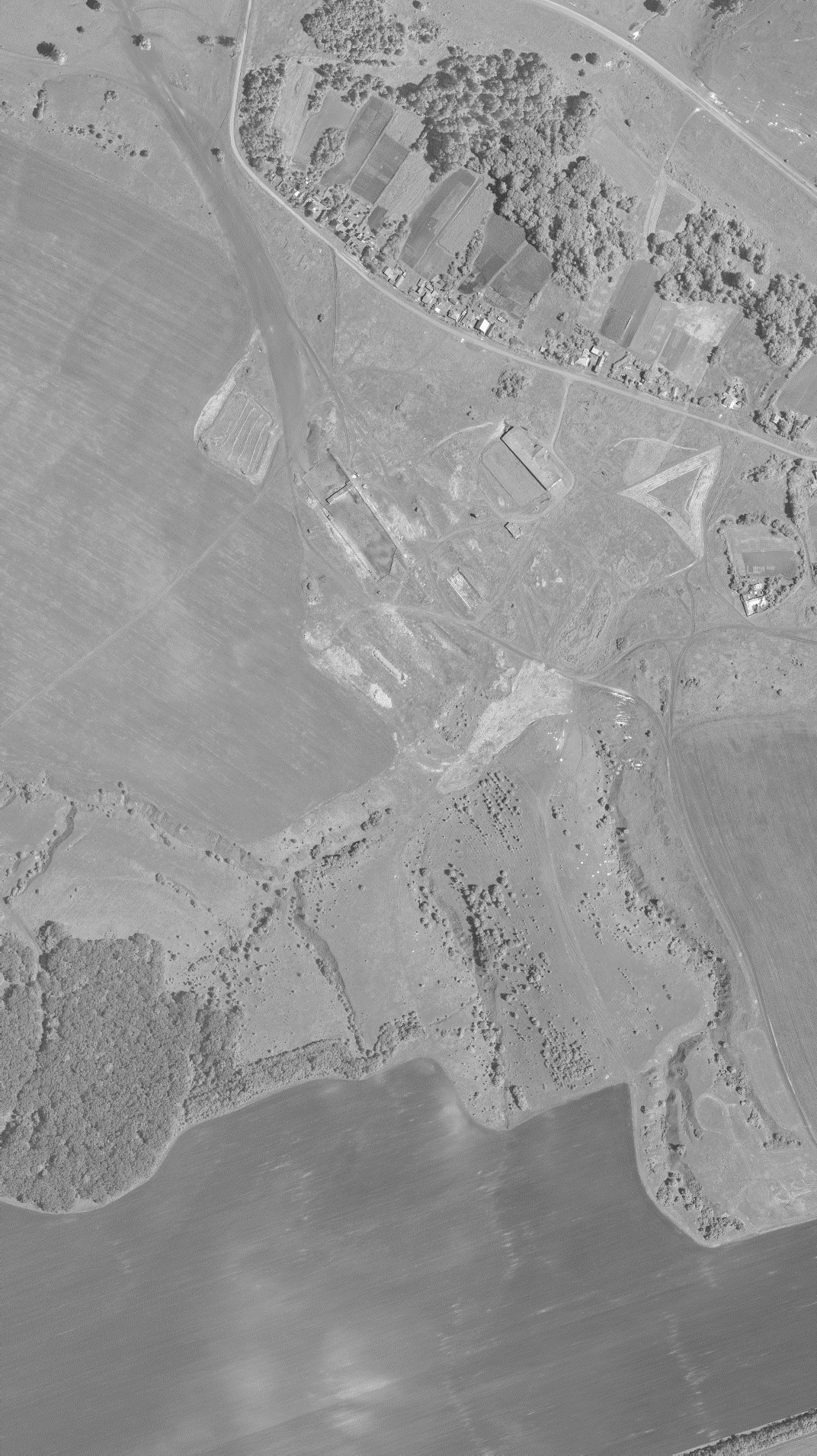 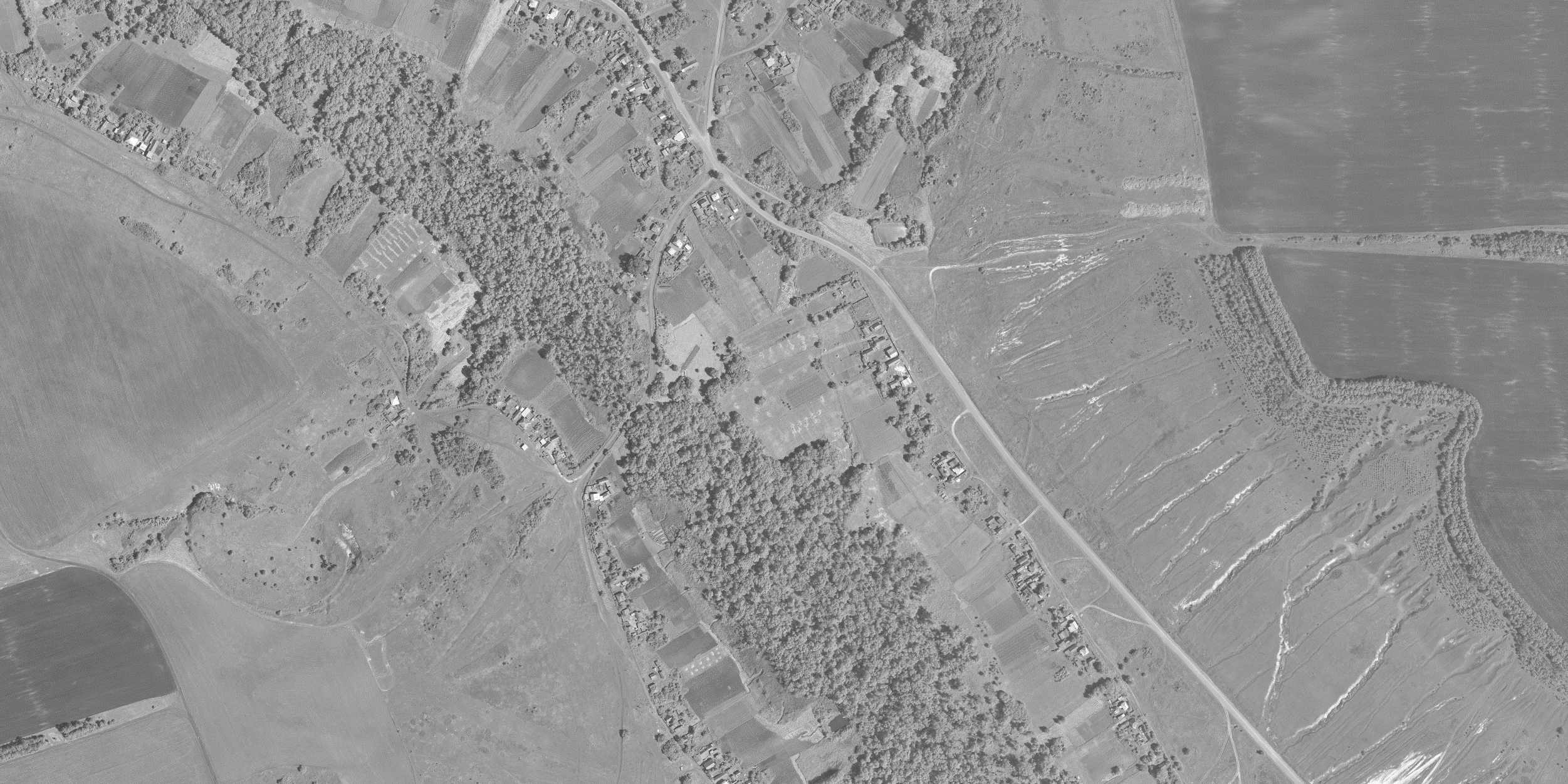 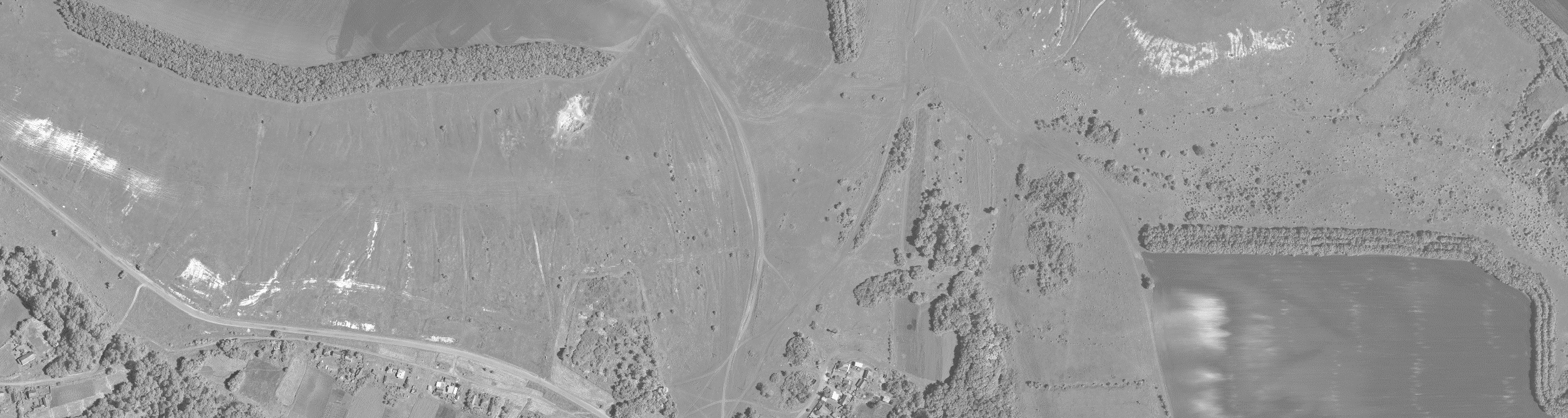 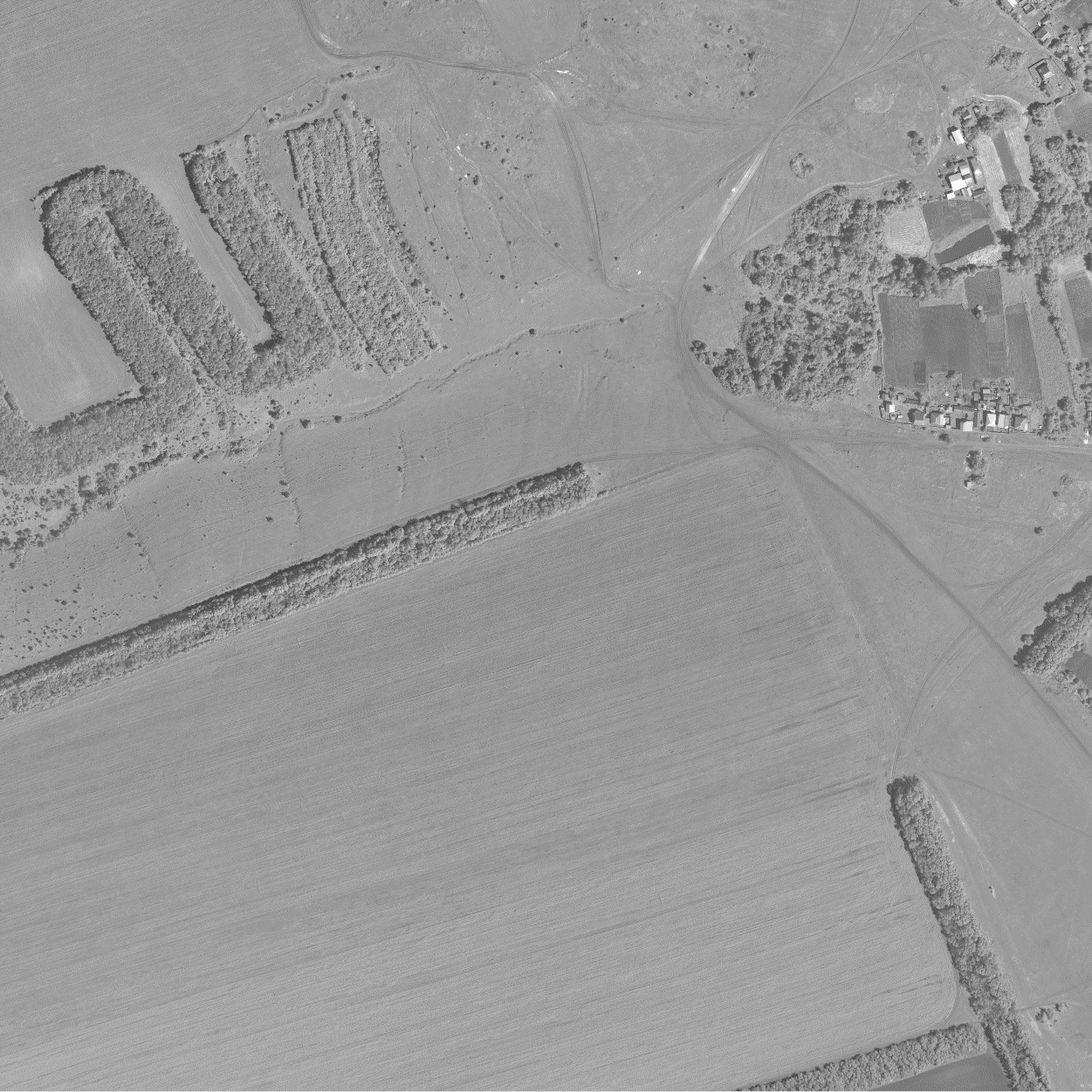 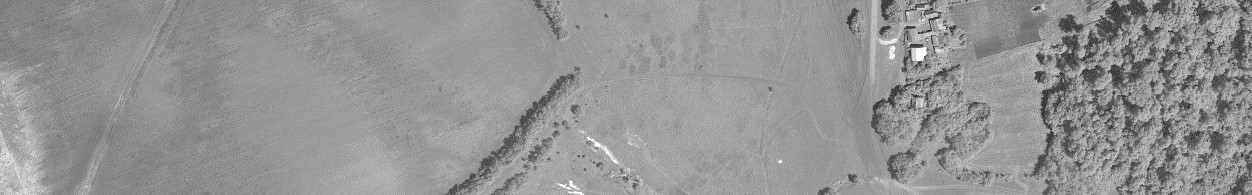 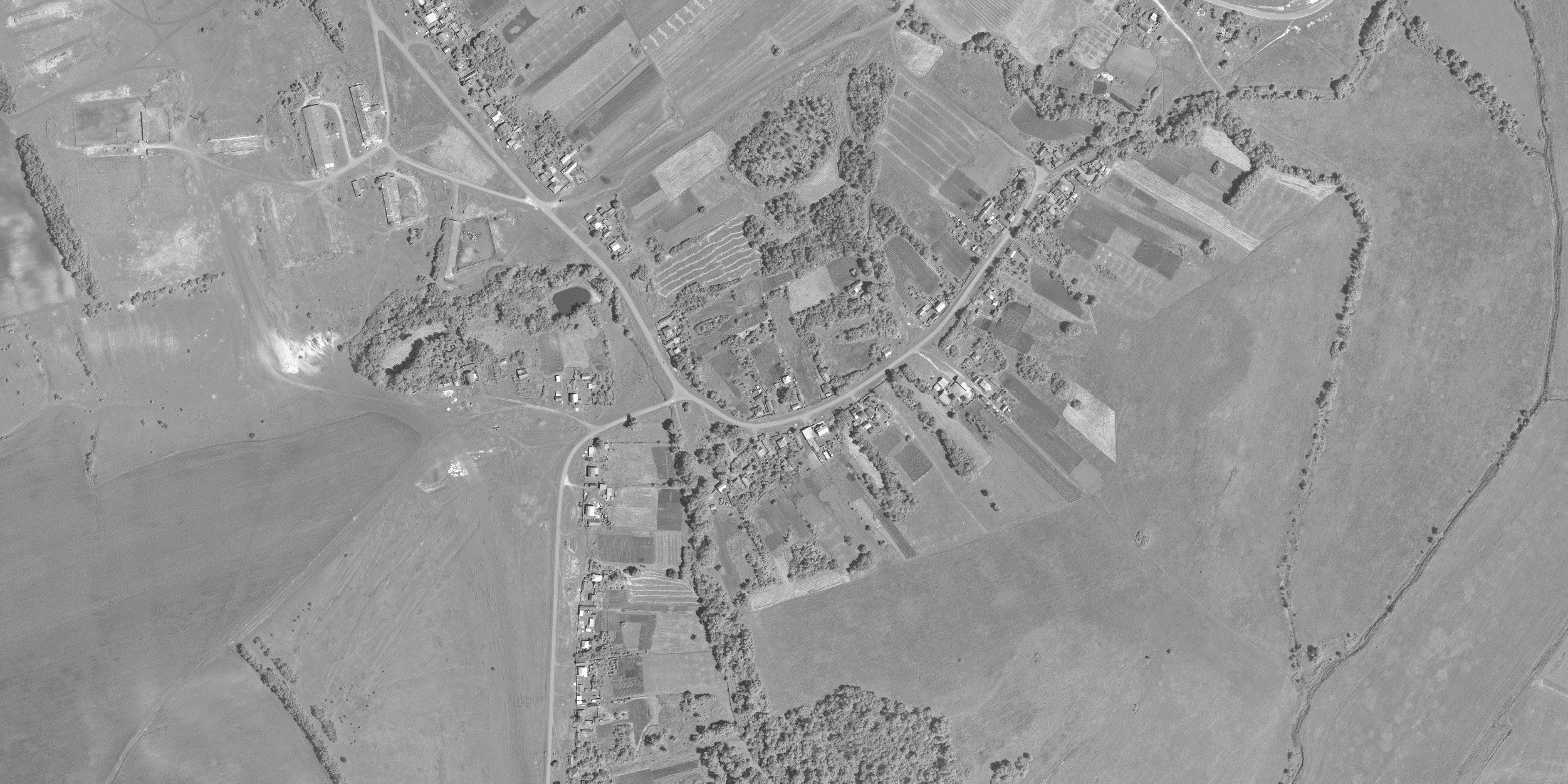 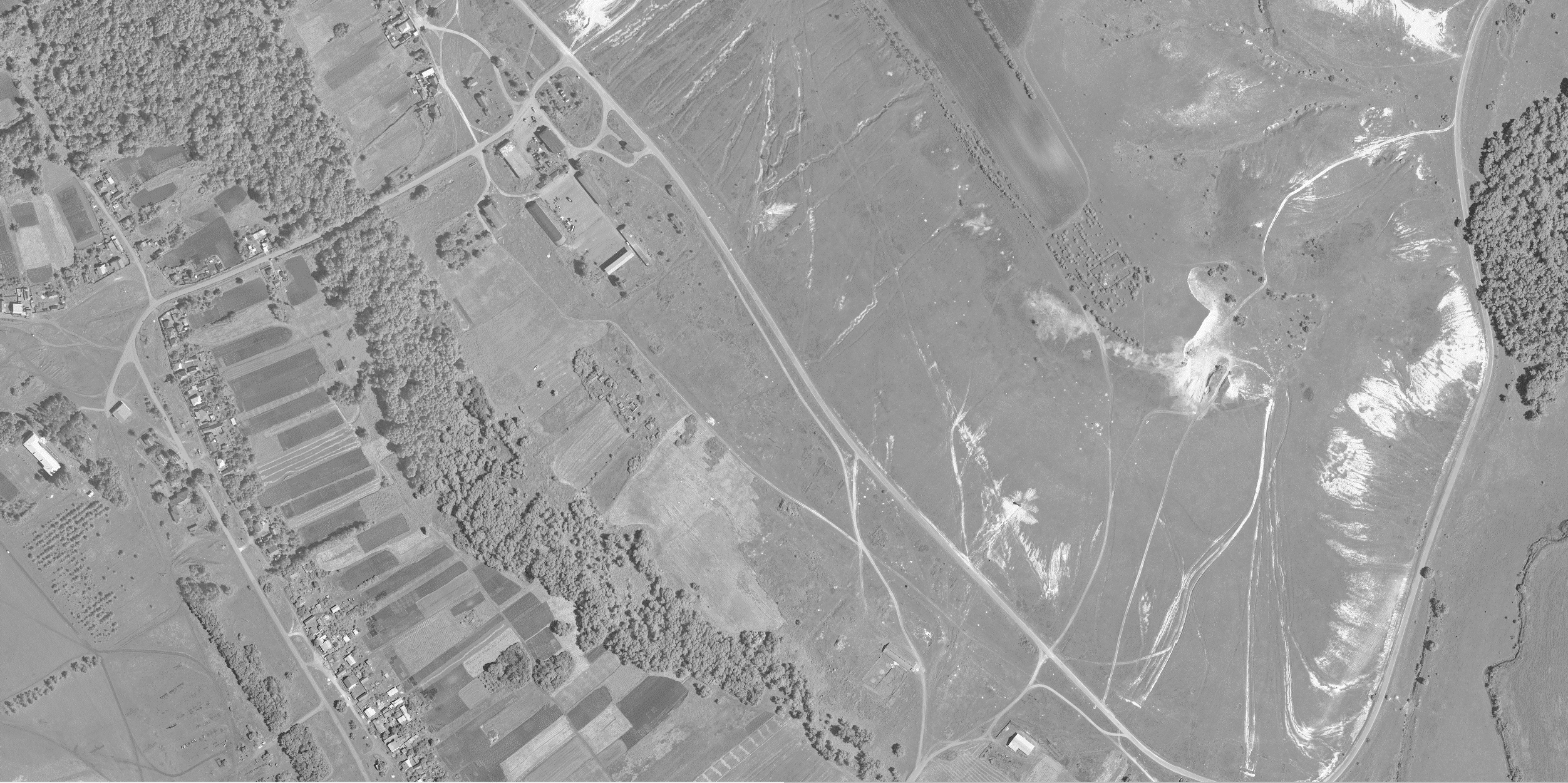 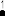 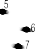 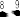 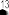 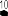 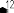 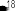 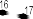 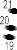 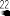 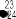 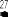 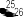 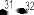 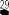 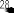 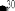 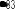 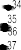 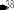 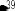 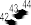 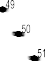 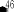 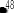 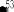 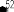 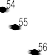 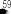 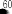 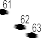 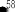 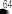 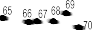 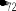 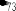 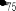 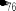 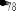 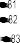 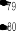 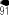 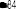 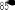 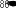 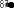 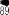 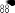 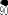 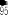 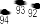 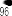 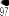 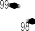 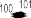 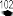 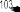 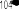 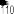 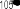 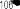 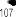 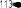 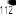 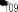 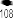 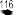 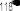 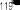 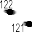 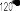 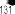 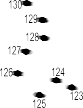 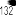 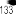 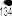 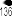 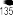 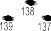 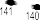 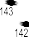 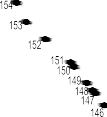 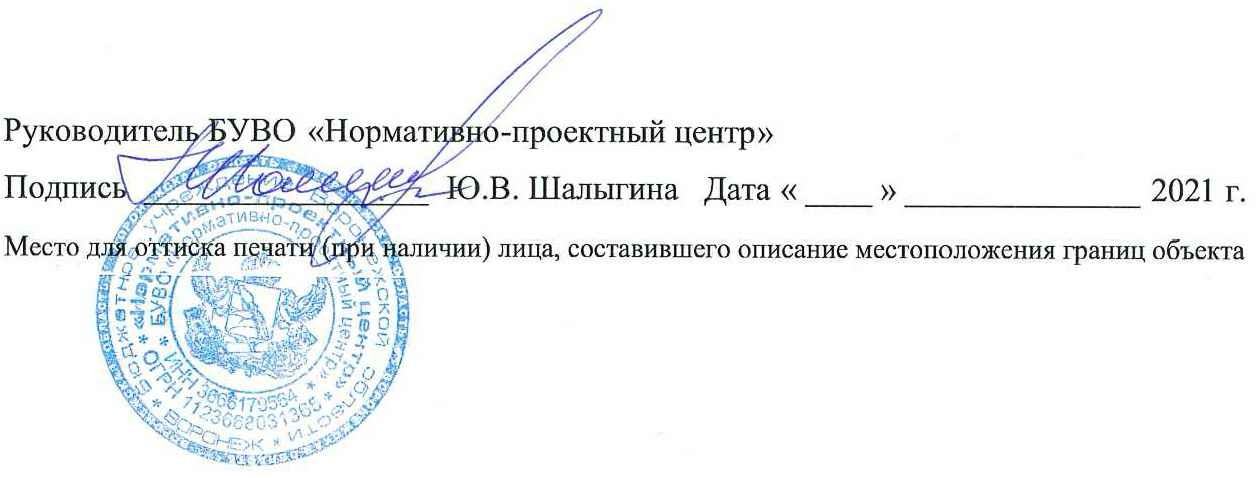 Приложение 2к постановлению главы Жилинского сельского поселения № 3 от 08.11.2022г.ПорядокНаправления предложений заинтересованных лиц в комиссию по подготовке и проведению публичных слушаний по проекту внесения изменений в Генеральный план Жилинского сельского поселения Россошанского муниципального района Воронежской области  в части установления границы населенного пункта хутора Пшеничный Жилинского сельского поселения Россошанского района Воронежской области    1.  С момента обнародования оповещения о начале  публичных слушаний по проекту внесения изменений в Генеральный план Жилинского сельского поселения Россошанского муниципального района Воронежской области  в части установления границ населенных пунктов село Жилино и село Поддубное Жилинского сельского поселения Россошанского района Воронежской областив течение установленного срока, заинтересованные лица вправе направлять в комиссию по подготовке и проведению публичных слушаний по проекту внесения изменений в Генеральный план Жилинского сельского поселения Россошанского муниципального района Воронежской области  в части установления границ населенного пункта хутор Пшеничный Жилинского сельского поселения Россошанского района Воронежской области (далее – Комиссия) свои предложения.  1.Предложения по проекту внесения изменений в Генеральный план Жилинского сельского поселения Россошанского муниципального района Воронежской области  направляется по почте с пометкой «В комиссию по подготовке и проведению публичных слушаний» по адресу: 396643 Воронежская область, Россошанский район, с. Жилино, ул. Центральная, д.11  или по электронной почте на адрес:  zhilinsckaya@yandex.ru  в срок до 08.12.2022 года  2. Предложения по проекту внесения изменений в Генеральный план Жилинского сельского поселения Россошанского муниципального района Воронежской области  должны быть за подписью юридического лица или гражданина, изложившего  с указанием  обратного адреса и даты подготовки предложений.   3. Предложения по проекту внесения изменений в Генеральный план Жилинского сельского поселения Россошанского муниципального района Воронежской области  могут содержать любые материалы (как на бумажных, так и магнитных носителях). Направленные материалы,  возврату не подлежат.   4.Предложения по проекту внесения изменений в Генеральный план Жилинского сельского поселения Россошанского муниципального района Воронежской области, поступившие в Комиссию после истечения установленного срока, неподписанные предложения, а также предложения, не имеющие отношения к подготовке проекта внесения изменений в Генеральный план Жилинского сельского поселения Россошанского муниципального района Воронежской области, Комиссией не рассматриваются.   5. Жители Жилинского сельского поселения Россошанского муниципального района Воронежской области, представители общественных объединений, организаций независимо от форм собственности, органов государственной власти, органов местного самоуправления и иные заинтересованные лица, в том числе направившие предложения по проекту внесения изменений в Генеральный план Жилинского сельского поселения Россошанского муниципального района Воронежской области, вправе участвовать в обсуждении проекта на публичных слушаниях.    1.ЦЕЛИ И ЗАДАЧИ ТЕРРИТОРИАЛЬНОГО ПЛАНИРОВАНИЯ.2.ПЕРЕЧЕНЬ МЕРОПРИЯТИЙ ПО ТЕРРИТОРИАЛЬНОМУ ПЛАНИРОВАНИЮ.2.1.Мероприятия по оптимизации административно-территориального устройства Жилинского сельского поселения.2.2.Мероприятия по усовершенствованию и развитию планировочной структуры сельского поселения, функциональному и градостроительному зонированию.2.3Мероприятия по сохранению, использованию и популяризации объектов культурного наследия местного значения Жилинского сельского поселения.2.4.Мероприятия по размещению на территории Жилинского сельского поселения объектов капитального строительства местного значения. 2.4.1.Мероприятия по обеспечению территории Жилинского сельского поселения объектами инженерной инфраструктуры.2.4.2.Мероприятия по обеспечению территории Жилинского сельского поселения объектами транспортной инфраструктуры.2.4.3.Мероприятия по обеспечению территории Жилинского сельского поселения объектами жилой инфраструктуры.2.4.4.Мероприятия по обеспечению условий для развития сельскохозяйственного производства и малого и среднего предпринимательства на территории Жилинского сельского поселения.2.4.5.Мероприятия по обеспечению Жилинского сельского поселения объектами социальной инфраструктуры.2.4.6.Мероприятия по обеспечению территории Жилинского сельского поселения объектами массового отдыха жителей, благоустройства и озеленения.2.4.7.Мероприятия по организации сбора и вывоза бытовых отходов и мусора, организации мест захоронения на территории Жилинского сельского поселения.2.4.8.Мероприятия по предотвращению чрезвычайных ситуаций природного и техногенного характера.2.5Мероприятия по охране окружающей среды.2.6Технико-экономические показатели.3.ЗАКЛЮЧЕНИЕ.№ п/пОбозначениеНаименованиеТекстовая частьТекстовая частьТекстовая часть1.Том IПоложение о территориальном планировании Жилинского сельского поселенияПриложениеПриложениеСведения о границах населенных пунктов село Жилино, село Поддубное. Графическое описание местоположения границ населенных пунктов, перечень координат характерных точек границ населенных пунктов (утверждено решением Совета народных депутатов от 04.03.2022 № 69)ПриложениеПриложениеСведения о границах населенного пункта хутора Пшеничный. Графическое описание местоположения границ населенного пункта, перечень координат характерных точек границ населенного пункта.2.Том IIМатериалы по обоснованию проекта Генерального плана Жилинского сельского поселения (пояснительная записка)3.Том IIIПеречень основных факторов риска возникновения чрезвычайных ситуаций природного и техногенного характераГрафическая частьГрафическая частьГрафическая часть1.1Схема современного состояния территории с отображением распределения земель по категориям и размещения объектов промышленности, энергетики, транспорта, связи2Схема современного состояния территории с отображением границ функциональных зон3Схема современного состояния территории с отображением результатов анализа комплексного развития и зон с особыми условиями использования территории4Схема развития транспортной инфраструктуры 5Схема использования территории с распределением земель сельскохозяйственного назначения по землепользователям6Схема развития инженерной инфраструктуры. Система водоснабжения 7Схема развития инженерной инфраструктуры. Система газоснабжения и теплоснабжения8Схема развития инженерной инфраструктуры. Система электроснабжения 9Схема развития инженерной инфраструктуры. Система связи10Схема территориальной доступности учреждений здравоохранения, управления, образования, спорта и кредитно-финансовых учреждений11Схема территориальной доступности досуговых учреждений, отделений связи, предприятий торговли и общественного питания12Карта генерального плана Жилинского сельского поселения с отображением границ функциональных зон и зон планируемого размещения объектов капитального строительства федерального, регионального и местного значения13Карта генерального плана населенных пунктов Жилинского сельского поселения с отображением границ функциональных зон и зон планируемого размещения объектов капитального строительства федерального, регионального и местного значения2.1(III)Зоны действия поражающих факторов, возможных аварий на транспортных коммуникациях 2(III)Границы территорий, подверженных риску возникновения чрезвычайных ситуаций природного и техногенного характера№ п/пНаименование мероприятияЭтапы реализации1Проведение необходимых мероприятий по уточнению площадей земель различных категорий на территории Жилинского сельского поселения и внесении соответствующих изменения в учётную документацию.Первая очередь№ п/п Наименование мероприятия Сроки реализации1Обеспечение подготовки документов градостроительного зонирования -  Правил землепользования и застройки Жилинского сельского поселения в соответствии со ст. 30-32 Градостроительного кодекса РФ.Первая очередь№ п/пНаименование мероприятияСроки реализации1Проведение мероприятий по установлению границ территорий выявленных объектов культурного наследия.Первая очередь2Проведение мероприятий по разработке и утверждению проектов охранных зон объектов культурного наследия, назначению режимов использования территорий в границах охранных зон.Первая очередь3Проведение мероприятий, направленных на сохранение и популяризацию объектов культурного наследия в рамках работы с детьми и молодежью, в рамках организации библиотечного обслуживания населения, в рамках создания условий для организации досуга населения района.Первая очередь4Проведение историко-культурной экспертизы в отношении земельных участков, подлежащих хозяйственному освоению.Первая очередь5Обеспечение сохранения объекта культурного наследия местного значения - Братской могилы   у с. Поддубное.Первая очередь6Установление защитных зон объектов культурного наследия(пункт введен решением Совета народных депутатов Жилинского сельского поселения от 23.05.2017 № 65) Расчетный срок№ п/пНаименование мероприятияСроки реализации1.Водоснабжение 1.Водоснабжение 1.Водоснабжение 1.1Установка водомеров на вводах водопровода во всех зданиях для осуществления первичного учета расходования воды отдельными водопотребителями и ее экономии.Первая очередь1.2Реконструкция водоводов, нуждающихся в замене и ремонте, с использованием современных технологий прокладки и восстановления инженерных сетей.Первая очередь1.3Оборудование всех объектов водоснабжения системами автоматического управления и регулирования.Расчетный срок1.4Проектирование и монтаж системы водоснабжения для отделения банка и кафе в с. Жилино.Первая очередь1.5Реконструкция существующей неработающей скважины.Расчетный срок2.Водоотведение2.Водоотведение2.Водоотведение2.1Проведение изыскательских и проектных работ по размещению и строительству очистных сооружений канализации.Первая очередь2.2Проведение мероприятий по снижению объемов водоотведения за счет введения систем оборотного водоснабжения, создания бессточных производств и водосбеегающих технологий.  Первая очередьРасчетный срок2.3Канализование существующего неканализованного жилого фонда через проектируемые самотечные коллекторы диаметрами 150-300 мм.Первая очередь2.4Проектирование и монтаж системы водоотведения для отделения банка и кафе в с. Жилино.Первая очередь2.5Проведение изыскательных работ и проектных работ по размещению и строительству очистных сооружений канализации в с. Жилино.Расчетный срок 3.Газоснабжение 3.Газоснабжение 3.Газоснабжение3.1Строительство и реконструкция котельных на природном газе с заменой устаревшего оборудования на более новое, экономичное и энергоемкое с КПД > 90%.Первая очередь3.2Поэтапная перекладка ветхих газопроводов с использованием для подземной прокладки полиэтиленовых труб.Расчетный срок3.3Строительство ШРП для блочных газовых котельных (котельная отделения банка и кафе в с. Жилино).Первая очередь4.Теплоснабжение4.Теплоснабжение4.Теплоснабжение4.1Применение газа на всех источниках теплоснабжения (котельных, локальных систем отопления в малоэтажной застройке района), как более дешёвого и экологического вида топлива.Первая очередь4.2Реконструкция и переоборудование изношенных котельных и тепловых сетей социально значимых объектов.Первая очередь4.3Внедрение приборов и средств учёта и контроля расхода тепловой энергии и топлива.Первая очередь4.4Применение для строящихся и реконструируемых тепловых сетей прокладки труб повышенной надёжности.Расчетный срок4.5Использование для индивидуальной застройки - автономные генераторы тепла, работающие на газе.Расчетный срок4.6Проектирование и строительство 2 газовых котельных для проектируемых объектов (отделение банка, кафе).Первая очередь5.Электроснабжение5.Электроснабжение5.Электроснабжение5.1Переоборудования систем электроснабжения жилого фонда в связи с использованием более энергопотребляющей бытовой техники.Первая очередь5.2Реконструкция существующих подстанций с заменой трансформаторов на более мощные и установкой дополнительных трансформаторов.Расчетный срок6.Связь6.Связь6.Связь6.1Переход от существующих сетей с технологией коммуникации каналов к мультисервисным сетям с технологией коммуникации пакетов.Расчетный срок6.2Телефонизация вновь строящихся объектов в рамках формирования широкополосных абонентских сетей доступа, обеспечивающих абонентов наряду с телефонной связью услугами по передаче данных и видеоинформации.Первая очередь6.3Расширение сети «Интернет».Первая очередь6.4Строительство широкополосных интерактивных телевизионных кабельных сетей и сетей подачи данных с использованием новых технологий.Расчетный срок6.5Обеспечение доступа сельского населения к универсальным услугам связи.Первая очередь6.6Замена аналоговых сетей цифровыми.Расчетный срок6.7Повышение степени проникновения сотовой подвижности.Первая очередь6.8Переход на цифровое телевидение стандарта DVB.Расчетный срок6.9Реализация наземных радиовещательных сетей на базе стандарта цифрового телевизионного вещания DVD.Расчетный срок6.10Объединение сетей кабельного телевидения в единую областную сеть с использованием волоконно-оптических линий.Расчетный срок6.11Техническое перевооружение и внедрение информационных технологий почтовой связи.Первая очередь№п/пНаименование Сроки реализацииМероприятия, находящиеся в ведении органов местного самоуправления сельского поселенияМероприятия, находящиеся в ведении органов местного самоуправления сельского поселенияМероприятия, находящиеся в ведении органов местного самоуправления сельского поселения1Капитальный ремонт всех дорог в населённых пунктах Жилинского сельского поселения (13,12 км).Первая очередь2Устройство дорог с асфальтовым покрытием на грунтовых дорогах и дорогах с щебневым покрытием в населённых пунктах Жилинского сельского поселения (12 км).Расчетный срок3Установка остановочных павильонов в местах остановок общественного транспорта в населённых пунктах Жилинского сельского поселения (3 шт.). Первая очередь4Устройство дополнительной остановки общественного транспорта в с. Поддубное (1 шт.).Первая очередь5Устройство стоянок автотранспорта в общественных местах.Первая очередь6Устройство дорог с твердым покрытием до скотомогильников.Первая очередь7Устройство дорог с твердым покрытием до мест общественного купания.Первая очередьИнвестиционный проектИнвестиционный проектИнвестиционный проект8Строительство АЗС около с. Жилино.Первая очередь№ п/п Наименование мероприятия Сроки реализацииМероприятия, находящиеся в ведении органов местного самоуправления сельского поселенияМероприятия, находящиеся в ведении органов местного самоуправления сельского поселенияМероприятия, находящиеся в ведении органов местного самоуправления сельского поселения1Обеспечение условий для увеличения объемов и повышения качества жилого фонда сельского поселения при выполнении требовании экологии, градостроительства и с учетом сложившейся архитектурно-планировочной структуры.Первая очередь2Реконструкция, модернизация и капитальный ремонт муниципального жилого фонда.Первая очередь3Комплексное благоустройство жилых кварталов.Первая очередь4Развитие новых типов жилья (таунхаузы, коттеджи).Расчетный срок№ п/пНаименование мероприятияСроки реализацииМероприятие из плана социально-экономического развития муниципальных районов и городских округов области на 2009-2011 годыМероприятие из плана социально-экономического развития муниципальных районов и городских округов области на 2009-2011 годыМероприятие из плана социально-экономического развития муниципальных районов и городских округов области на 2009-2011 годы1Строительство летнего животноводческого лагеря ОАО «Южное»  в с. Жилино.Первая очередь2Реконструкция зернотока и  станции ГСМ  ОАО «Южное» в с. Жилино.Первая очередь3Техническое перевооружение ОАО «Южное» в с. Жилино.Первая очередь№ п/пНаименование мероприятия Сроки реализацииМероприятия в отношении объектов капитального строительства районного уровня собственностиМероприятия в отношении объектов капитального строительства районного уровня собственностиМероприятия в отношении объектов капитального строительства районного уровня собственности1Строительство отделения банка в с. Жилино.Первая очередь2Капитальный ремонт и открытие детского сада на 60 мест в с. Жилино.Первая очередь3Капитальный ремонт и открытие детского сада в с. Поддубное.Расчетный срок4Капитальный ремонт ФАП в  с. Жилино.Расчетный срок5Капитальный ремонт ФАП в  с. Поддубное.Расчетный срокМероприятия, находящиеся в ведении органов местного самоуправления сельского поселенияМероприятия, находящиеся в ведении органов местного самоуправления сельского поселенияМероприятия, находящиеся в ведении органов местного самоуправления сельского поселения6Капитальный ремонт здания СДК и администрации в с. Жилино.Первая очередь7Капитальный ремонт СДК в с. Поддубное. Расчетный срокИнвестиционные проектыИнвестиционные проектыИнвестиционные проекты8Строительство предприятия общественного питания (кафе) на 40 мест в с. Жилино.Первая очередь№ п/пНаименование мероприятияСроки реализацииМероприятия, находящиеся в ведении органов местного самоуправления сельского поселенияМероприятия, находящиеся в ведении органов местного самоуправления сельского поселенияМероприятия, находящиеся в ведении органов местного самоуправления сельского поселения1Благоустройство футбольного поля с современным оснащением в с. Жилино.Первая очередь2Организация и благоустройство рекреационных зон сезонного использования с обустройством пляжей и площадок для отдыха на прудах Жилинского сельского поселения (2 шт.).Первая очередь Расчетный срок3Организация площадок для отдыха на пруду в центре с. Жилино (1 шт.).Первая очередь4Организация парка для проведения культурно-массовых мероприятий рядом с общественным центром в с. Жилино.Первая очередь5Благоустройство сквера в центре с. Жилино.Первая очередь6Устройство детских игровых площадок.Первая очередь7Устройство пешеходных тротуаров  Первая очередь Расчетный срок№ п/пНаименование мероприятияСроки реализации1Рекультивация территорий свалок ТБО.Первая очередь2Разработка генеральной схемы санитарной очистки территории населенных пунктов.Первая очередь3Организация контейнерных площадок для сбора ТБО на территории рекреационных зон с последующим вывозом ТБО с территории рекреационных зон.Первая очередь4Строительство у с. Жилино контейнерной площадки для сбора и временного накопления отходов с установкой контейнера емкостью 30 м3, оснащенного системой «Мультилифт», с последующим вывозом на межмуниципальный полигон ТБО Россошанского муниципального района.Первая очередь5Строительство у с. Поддубное контейнерной площадки для сбора и временного накопления отходов с установкой контейнера емкостью 30 м3, оснащенного системой «Мультилифт», с последующим вывозом на межмуниципальный полигон ТБО Россошанского муниципального района.Первая очередь6Ликвидации действующего скотомогильника у с. Поддубное и перенос его на вновь выбранный земельный участок.Первая очередь7Благоустройство территории кладбища:уборка и очистка территории;устройство мест сбора мусора.Первая очередь№ п/пНаименование мероприятияНаименование мероприятияСроки реализации           1. Атмосферный воздух           1. Атмосферный воздух           1. Атмосферный воздух1.1Озеленение улиц и санитарно-защитных зон предприятий с двухъярусной посадкой зеленых насаждений.Озеленение улиц и санитарно-защитных зон предприятий с двухъярусной посадкой зеленых насаждений.Первая очередь2. Поверхностные воды2.1Строительство современных очистных сооружений.Строительство современных очистных сооружений.Первая очередьРасчетный срок2.2Строительство централизованной системы водоотведения.Строительство централизованной системы водоотведения.Первая очередьРасчетный срок2.3Обеспечение сбора и очистки поверхностных стоков с территории жилой и производственной застройки в населенных пунктах.Обеспечение сбора и очистки поверхностных стоков с территории жилой и производственной застройки в населенных пунктах.Первая очередьРасчетный срок2.4Соблюдение правил водоохранного режима на водосборах поселения.Соблюдение правил водоохранного режима на водосборах поселения.Первая очередь3. Подземные воды3.1Соблюдение зон санитарной охраны на действующих водозаборах.Соблюдение зон санитарной охраны на действующих водозаборах.Первая очередь3.2Проведение систем учета и контроля над потреблением питьевой воды.Проведение систем учета и контроля над потреблением питьевой воды.Первая очередь3.3Изучение качества подземных вод и гидродинамического режима на водозаборах и в зонах их влияния.Изучение качества подземных вод и гидродинамического режима на водозаборах и в зонах их влияния.Первая очередь3.4Строительство централизованной системы водопровода.Строительство централизованной системы водопровода.Первая очередь3.5Установка средств очистки на действующих водозаборах.Установка средств очистки на действующих водозаборах.Первая очередь4. Почвы4. Почвы4. Почвы4.1Создание вдоль автомобильных дорог лесных полезащитных полос.Создание вдоль автомобильных дорог лесных полезащитных полос.Первая очередьРасчетный срок4.2Внесение минеральных удобрений на основе агрохимической характеристики почв.Внесение минеральных удобрений на основе агрохимической характеристики почв.Первая очередь4.3Принятие мер по сохранению плодородия почв, посредством защиты их от эрозии, на основе агрофитомелиоративных приемов и биоинженерных сооружений.Принятие мер по сохранению плодородия почв, посредством защиты их от эрозии, на основе агрофитомелиоративных приемов и биоинженерных сооружений.Первая очередь5. Обращение с отходами5. Обращение с отходами5. Обращение с отходами5.1Организация сбора и вывоза отходов с территории населенных пунктов.Организация сбора и вывоза отходов с территории населенных пунктов.Первая очередь5.2Строительство в с. Жилино и с. Поддубное контейнерных площадок для сбора и вре-   менного накопления отходов, с установкой контейнеров емкостью 30 м3, оснащенных системой «Мультилифт» с последующим вывозом на полигон ТБО Россошанского муниципального района.Строительство в с. Жилино и с. Поддубное контейнерных площадок для сбора и вре-   менного накопления отходов, с установкой контейнеров емкостью 30 м3, оснащенных системой «Мультилифт» с последующим вывозом на полигон ТБО Россошанского муниципального района.Первая очередь5.3Ликвидация действующего   скотомогильника    у   с. Поддубное   и перенос   на вновь выбранный земельный участок.Ликвидация действующего   скотомогильника    у   с. Поддубное   и перенос   на вновь выбранный земельный участок.Первая очередь5.4Рекультивация свалок ТБО.Рекультивация свалок ТБО.Первая очередь5.5Внедрение комплексной механизации санитарной очистки поселения.Внедрение комплексной механизации санитарной очистки поселения.Первая очередь5.6Заключение договоров на сдачу вторичного сырья на дальнейшую переработку за пределами населенного пункта.Заключение договоров на сдачу вторичного сырья на дальнейшую переработку за пределами населенного пункта.Первая очередь6. Территории природно-экологического каркаса6. Территории природно-экологического каркаса6. Территории природно-экологического каркаса6.1Организация благоустройства и озеленения территории поселения, использования, охраны, защиты, воспроизводства городских лесов, лесов особо охраняемых природных территорий, расположенных в границах населенных пунктов поселения.Организация благоустройства и озеленения территории поселения, использования, охраны, защиты, воспроизводства городских лесов, лесов особо охраняемых природных территорий, расположенных в границах населенных пунктов поселения.Первая очередьРасчетный срок№ п/пНаименованиеЕдиница измеренияСовременное состояниеI очередь (2020 г.)Расчетный срок(2030 г.)1Территория поселенияга12133,1312133,1312133,132НаселениеНаселениеНаселениеНаселениеНаселение2.1.Численность населенияЧел.137712521131Численность населения в возрасте моложе трудоспособногоЧел.259238204Численность населения в трудоспособном возрастеЧел.809726656Численность населения в возрасте старше трудоспособногоЧел.3092882713Жилой фондЖилой фондЖилой фондЖилой фондЖилой фонд3.1.Жилой фонд (всего)Тыс. м.кв.21,821,821,83.2.Существующий сохраняемый жилой фондТыс. м.кв.общ. пл.21,821,821,83.3.Средняя жилищная обеспеченность общей площадьюм.кв. /чел.15,8317,4119,273.4.Обеспеченность жилищного фондаводопроводом%36,7100100канализацией%-100100природным газом%81,21001004Объекты культурно-бытового обслуживанияОбъекты культурно-бытового обслуживанияОбъекты культурно-бытового обслуживанияОбъекты культурно-бытового обслуживанияОбъекты культурно-бытового обслуживания4.1.Общеобразовательные школышт.2224.2.Детские дошкольные учрежденияшт.1334.3.Спортивно-оздоровительные комплексышт.5554.4.Больничные учрежденияшт.2225Улично-дорожная сеть и транспортУлично-дорожная сеть и транспортУлично-дорожная сеть и транспортУлично-дорожная сеть и транспортУлично-дорожная сеть и транспорт5.1.Внешний транспортВнешний транспортВнешний транспортВнешний транспортВнешний транспортРегиональные автодорогикол-во3335.2Улично-дорожная сетьУлично-дорожная сетьУлично-дорожная сетьУлично-дорожная сетьУлично-дорожная сетьАсфальтированные дорогикм13,122525Грунтовые дорогикм11,75--6Инженерное обеспечениеИнженерное обеспечениеИнженерное обеспечениеИнженерное обеспечениеИнженерное обеспечение6.1.ВодоснабжениеВодоснабжениеВодоснабжениеВодоснабжениеВодоснабжениеВодопотреблениел/сут. на чел.-300300Расход воды -среднесуточное потребление м3/сут.413,1365,3365,3Расход воды -максимальносуточное потребление м3/сут.495,7438,4438,46.2.Канализациял/сут. на чел.-230230Расход сточных вод – среднесуточное потреблением3/сут.316,7286,1286,1Расход сточных вод –максимальносуточное потреблением3/сут.380,1343,4343,46.3.ТеплоснабжениеТеплоснабжениеТеплоснабжениеТеплоснабжениеТеплоснабжениеПроизводительность котельныхГкал/ч 0,396Определяется в процессе разработки проектной документации на планируемые объектыОпределяется в процессе разработки проектной документации на планируемые объекты6.4.ГазоснабжениеГазоснабжениеГазоснабжениеГазоснабжениеГазоснабжениеОхват населения газификацией%78,31001006.5.ЭлектроснабжениеЭлектроснабжениеЭлектроснабжениеЭлектроснабжениеЭлектроснабжениеКоличество понизительных подстанцийшт.30По мере разработки проекта планировки населенного пунктаПо мере разработки проекта планировки населенного пунктаПотребляемая нагрузка - всегокВт.4445417741776.6.СвязьСвязьСвязьСвязьСвязьКоличество телефонных подстанцийшт.1Планируется реконструкция существующей АТС с установкой современного, более емкого оборудованияПланируется реконструкция существующей АТС с установкой современного, более емкого оборудованияОбщая емкость фиксированной связи/количество подключаемых точекшт.198/238238/238238/238Сведения об объектеСведения об объектеСведения об объекте№ п/пХарактеристики объектаОписание характеристик1231Местоположение объектаВоронежская область, Россошанский муниципальный район, Жилинское сельское поселение, село Жилино2Площадь объекта ±величина погрешности определения площади (P ± Дельта P)6209769 +/-8722 м²3Иные характеристики объекта-Сведения о местоположении границ объектаСведения о местоположении границ объектаСведения о местоположении границ объектаСведения о местоположении границ объектаСведения о местоположении границ объектаСведения о местоположении границ объекта1. Система координат: МСК - 36, зона 11. Система координат: МСК - 36, зона 11. Система координат: МСК - 36, зона 11. Система координат: МСК - 36, зона 11. Система координат: МСК - 36, зона 11. Система координат: МСК - 36, зона 12. Сведения о характерных точках границ объекта2. Сведения о характерных точках границ объекта2. Сведения о характерных точках границ объекта2. Сведения о характерных точках границ объекта2. Сведения о характерных точках границ объекта2. Сведения о характерных точках границ объектаОбозначение характерных точек границКоординаты, мКоординаты, мМетод определения координат характерной точкиСредняя квадратическая погрешность положения характерной точки (Мt), мОписание обозначения точки на местности (при наличии)Обозначение характерных точек границXYМетод определения координат характерной точкиСредняя квадратическая погрешность положения характерной точки (Мt), мОписание обозначения точки на местности (при наличии)1234561319808.771318086.20Картометрический1.00-2319797.411318137.13Картометрический1.00-3319793.121318145.93Картометрический1.00-4319779.161318174.57Картометрический1.00-5319771.631318199.26Картометрический1.00-6319769.321318206.85Картометрический1.00-7319750.941318230.74Картометрический1.00-8319744.461318261.30Картометрический1.00-9319726.071318283.49Картометрический1.00-10319731.391318310.55Картометрический1.00-11319724.811318329.25Картометрический1.00-12319648.231318277.43Картометрический1.00-13319600.911318279.55Картометрический1.00-14319457.451318307.97Картометрический1.00-15319390.041318332.31Картометрический1.00-16319293.561318321.33Картометрический1.00-17319259.811318328.42Картометрический1.00-18319238.401318368.79Аналитический0.10-19319224.291318395.39Аналитический0.10-20319163.631318402.48Аналитический0.10-21319117.931318402.92Аналитический0.10-22319099.161318399.13Аналитический0.10-23319068.981318391.35Аналитический0.10-24319048.911318381.10Аналитический0.10-25319008.291318359.17Аналитический0.10-26318971.461318336.47Аналитический0.10-27318895.901318289.91Аналитический0.10-28318799.971318231.12Аналитический0.10-29318704.871318173.14Аналитический0.10-30318629.801318127.30Аналитический0.10-31318558.241318083.52Аналитический0.10-32318435.601318023.10Картометрический1.00-33318389.781318000.49Картометрический1.00-34318338.041317977.11Картометрический1.00-35318312.891317972.80Картометрический1.00-12345636318284.871317968.91Картометрический1.00-37318258.941317978.38Картометрический1.00-38318197.031318048.41Картометрический1.00-39318126.921318145.63Картометрический1.00-40318067.421318293.69Картометрический1.00-41318049.901318232.77Картометрический1.00-42318015.781318194.08Картометрический1.00-43318040.911318179.45Картометрический1.00-44318075.961318079.13Картометрический1.00-45317882.801317995.52Картометрический1.00-46317775.061317952.04Картометрический1.00-47317683.311317914.99Картометрический1.00-48317570.231317869.35Картометрический1.00-49317517.001317847.88Картометрический1.00-50317469.461317952.04Картометрический1.00-51317387.581317916.88Картометрический1.00-52317338.231318011.50Картометрический1.00-53317287.531318074.23Картометрический1.00-54317262.511318138.75Картометрический1.00-55317246.421318204.50Картометрический1.00-56317246.421318250.24Картометрический1.00-57317240.821318255.39Картометрический1.00-58317030.281318223.42Картометрический1.00-59316918.121318146.64Картометрический1.00-60316840.541318093.85Картометрический1.00-61316828.171318036.36Картометрический1.00-62316835.941317963.43Картометрический1.00-63316833.891317924.48Картометрический1.00-64316803.371317902.36Картометрический1.00-65316779.641317885.16Картометрический1.00-66316773.551317870.75Картометрический1.00-67316732.061317844.58Картометрический1.00-68316704.531317832.48Картометрический1.00-69316633.531317807.45Картометрический1.00-70316602.451317861.50Аналитический0.10-71316531.521317832.87Аналитический0.10-72316505.941317819.77Аналитический0.10-73316478.551317805.74Картометрический1.00-74316419.341317772.22Картометрический1.00-75316396.161317757.63Аналитический0.10-76316423.361317716.67Аналитический0.10-77316434.521317712.90Аналитический0.10-78316541.401317559.60Аналитический0.10-79316574.321317505.97Картометрический1.00-80316571.301317503.50Аналитический0.10-81316490.401317437.03Аналитический0.10-82316400.811317365.59Аналитический0.10-83316374.181317346.68Аналитический0.10-12345684316346.111317329.82Аналитический0.10-85316294.171317297.71Аналитический0.10-86316265.921317282.76Аналитический0.10-87316245.581317270.20Аналитический0.10-88316238.451317264.70Аналитический0.10-89316171.311317231.29Картометрический1.00-90316065.941317181.23Картометрический1.00-91315997.921317335.87Картометрический1.00-92315986.821317371.58Картометрический1.00-93315888.641317606.56Картометрический1.00-94315877.171317640.58Картометрический1.00-95315804.111317590.41Картометрический1.00-96315581.451317597.61Картометрический1.00-97315537.141317553.98Картометрический1.00-98315644.581317375.87Картометрический1.00-99315709.731317280.34Картометрический1.00-100315434.361317143.41Картометрический1.00-101315464.531317109.32Картометрический1.00-102315593.031316861.38Картометрический1.00-103315602.561316842.92Картометрический1.00-104315601.251316830.09Картометрический1.00-105315502.091316762.62Картометрический1.00-106315412.041316722.61Картометрический1.00-107315412.791316720.40Картометрический1.00-108315456.591316591.86Картометрический1.00-109315581.411316644.31Картометрический1.00-110315611.161316656.81Картометрический1.00-111315615.961316624.59Картометрический1.00-112315528.291316471.07Картометрический1.00-113315566.561316396.26Картометрический1.00-114315625.411316160.38Картометрический1.00-115316105.451316285.66Картометрический1.00-116316223.671316257.71Картометрический1.00-117316299.991316084.38Картометрический1.00-118316322.091315999.52Картометрический1.00-119316335.021315995.47Картометрический1.00-120316356.791316012.92Картометрический1.00-121316435.721315907.00Картометрический1.00-122316445.181315887.59Картометрический1.00-123316372.901315861.77Аналитический0.10-124316364.661315836.59Аналитический0.10-125316360.851315825.32Аналитический0.10-126316412.261315843.00Аналитический0.10-127316488.751315876.07Аналитический0.10-128316524.591315886.89Аналитический0.10-129316545.931315888.54Аналитический0.10-130316580.131315884.50Аналитический0.10-131316648.991315872.38Аналитический0.10-123456132316703.431315860.66Аналитический0.10-133316730.361315855.00Аналитический0.10-134316782.411315851.99Аналитический0.10-135316815.771315848.15Аналитический0.10-136316859.831315848.69Аналитический0.10-137316888.801315851.95Аналитический0.10-138316935.641315865.65Аналитический0.10-139316968.401315874.27Аналитический0.10-140317002.041315893.73Аналитический0.10-141317022.701315907.20Аналитический0.10-142317066.841315955.14Аналитический0.10-143317205.271316094.50Аналитический0.10-144317224.021316115.79Аналитический0.10-145317246.931316129.05Аналитический0.10-146317265.571316133.94Аналитический0.10-147317290.941316135.86Аналитический0.10-148317334.661316134.71Аналитический0.10-149317399.631316124.22Аналитический0.10-150317461.741316114.20Аналитический0.10-151317505.021316106.30Аналитический0.10-152317509.231316103.58Аналитический0.10-153317524.461316101.92Аналитический0.10-154317530.471316103.66Аналитический0.10-155317587.801316094.41Аналитический0.10-156317617.221316094.00Аналитический0.10-157317642.421316093.92Аналитический0.10-158317670.121316090.42Аналитический0.10-159317690.651316088.50Аналитический0.10-160317709.451316088.73Аналитический0.10-161317789.711316074.18Картометрический1.00-162317828.551316072.13Картометрический1.00-163317853.991316082.07Картометрический1.00-164317900.221316144.35Картометрический1.00-165317934.781316223.68Картометрический1.00-166317938.361316243.98Картометрический1.00-167317991.981316234.53Картометрический1.00-168318019.321316229.70Картометрический1.00-169318076.861316239.35Картометрический1.00-170318180.351316282.48Картометрический1.00-171318443.581316420.75Картометрический1.00-172318404.941316617.66Картометрический1.00-173318550.541316647.70Картометрический1.00-174318652.141316669.66Картометрический1.00-175318659.161316696.71Картометрический1.00-176318656.551316776.37Картометрический1.00-177318648.471316813.73Картометрический1.00-178318627.091316874.92Картометрический1.00-179318619.191316930.91Картометрический1.00-123456180318624.521316957.97Картометрический1.00-181318650.131316984.85Картометрический1.00-182318726.301316999.42Картометрический1.00-183318882.361317062.41Картометрический1.00-184318958.621317085.45Картометрический1.00-185319015.341317097.64Картометрический1.00-186319099.461317234.14Картометрический1.00-187319144.171317332.05Картометрический1.00-188319190.961317471.74Картометрический1.00-189319404.761317552.80Картометрический1.00-190319476.751317657.19Картометрический1.00-191319516.211317717.82Картометрический1.00-192319527.691317861.73Картометрический1.00-193319526.571317922.72Картометрический1.00-194319631.581317942.10Картометрический1.00-195319806.291318084.17Картометрический1.00-1319808.771318086.20Картометрический1.00-3. Сведения о характерных точках части (частей) границы объекта3. Сведения о характерных точках части (частей) границы объекта3. Сведения о характерных точках части (частей) границы объекта3. Сведения о характерных точках части (частей) границы объекта3. Сведения о характерных точках части (частей) границы объекта3. Сведения о характерных точках части (частей) границы объектаОбозначение характерных точек части границыКоординаты, мКоординаты, мМетод определения координат характерной точкиСредняя квадратическая погрешность положения характерной точки (Мt), мОписание обозначения точки на местности (при наличии)Обозначение характерных точек части границыXYМетод определения координат характерной точкиСредняя квадратическая погрешность положения характерной точки (Мt), мОписание обозначения точки на местности (при наличии)123456Часть №Часть №Часть №Часть №Часть №Часть №------Сведения о местоположении измененных (уточненных) границ объектаСведения о местоположении измененных (уточненных) границ объектаСведения о местоположении измененных (уточненных) границ объектаСведения о местоположении измененных (уточненных) границ объектаСведения о местоположении измененных (уточненных) границ объектаСведения о местоположении измененных (уточненных) границ объектаСведения о местоположении измененных (уточненных) границ объектаСведения о местоположении измененных (уточненных) границ объекта1. Система координат: -1. Система координат: -1. Система координат: -1. Система координат: -1. Система координат: -1. Система координат: -1. Система координат: -1. Система координат: -2. Сведения о характерных точках границ объекта2. Сведения о характерных точках границ объекта2. Сведения о характерных точках границ объекта2. Сведения о характерных точках границ объекта2. Сведения о характерных точках границ объекта2. Сведения о характерных точках границ объекта2. Сведения о характерных точках границ объекта2. Сведения о характерных точках границ объектаОбозначение характерных точек границСуществующие координаты, мСуществующие координаты, мИзмененные (уточненные) координаты, мИзмененные (уточненные) координаты, мМетод определения координат характерной точкиСредняя квадратическая погрешность положения характерной точки (Мt), мОписание обозначения точки на местности (при наличии)Обозначение характерных точек границXYXYМетод определения координат характерной точкиСредняя квадратическая погрешность положения характерной точки (Мt), мОписание обозначения точки на местности (при наличии)12345678--------3.Сведения о характерных точках части (частей) границы объекта3.Сведения о характерных точках части (частей) границы объекта3.Сведения о характерных точках части (частей) границы объекта3.Сведения о характерных точках части (частей) границы объекта3.Сведения о характерных точках части (частей) границы объекта3.Сведения о характерных точках части (частей) границы объекта3.Сведения о характерных точках части (частей) границы объекта3.Сведения о характерных точках части (частей) границы объектаЧасть №Часть №Часть №Часть №Часть №Часть №Часть №Часть №--------Сведения об объектеСведения об объектеСведения об объекте№п/пХарактеристики объектаОписание характеристик1231Местоположение объектаВоронежская область, Россошанский муниципальный район, Жилинское сельское поселение, село Поддубное2Площадь объекта ±величина погрешности определенияплощади (P ± Дельта P)3007081 +/- 6069 м23Иные характеристики объекта-Сведения о местоположении границ объектаСведения о местоположении границ объектаСведения о местоположении границ объектаСведения о местоположении границ объектаСведения о местоположении границ объектаСведения о местоположении границ объекта1. Система координат: МСК - 36, зона 11. Система координат: МСК - 36, зона 11. Система координат: МСК - 36, зона 11. Система координат: МСК - 36, зона 11. Система координат: МСК - 36, зона 11. Система координат: МСК - 36, зона 12. Сведения о характерных точках границ объекта2. Сведения о характерных точках границ объекта2. Сведения о характерных точках границ объекта2. Сведения о характерных точках границ объекта2. Сведения о характерных точках границ объекта2. Сведения о характерных точках границ объектаОбозначение характерных точек границКоординаты, мКоординаты, мМетод определения координат характерной точкиСредняя квадратическая погрешность положения характерной точки (М1:), мОписание обозначения точки на местности (при наличии)Обозначение характерных точек границXYМетод определения координат характерной точкиСредняя квадратическая погрешность положения характерной точки (М1:), мОписание обозначения точки на местности (при наличии)1234561318425.491312469.94Картометрический1.00-2318411.001312590.33Картометрический1.00-3318368.811312593.94Картометрический1.00-4318347.031312622.86Картометрический1.00-5318353.961312653.33Картометрический1.00-6318328.841312687.35Картометрический1.00-7318305.131312675.62Картометрический1.00-8318236.531312781.04Картометрический1.00-9318238.341312803.06Картометрический1.00-10318257.861312851.66Картометрический1.00-11318258.931312889.41Картометрический1.00-12318180.381312978.23Картометрический1.00-13318067.231313158.86Картометрический1.00-14318075.351313193.42Картометрический1.00-15318105.631313304.16Аналитический0.50-16318094.271313427.81Аналитический0.50-17318088.711313456.90Картометрический1.00-18318056.061313574.11Картометрический1.00-19318012.471313696.51Картометрический1.00-20318025.661313699.00Аналитический0.10-21318049.581313703.53Аналитический0.10-22318174.971313727.24Картометрический1.00-23318180.781313803.44Картометрический1.00-24318178.441313803.96Картометрический1.00-25318045.901313835.11Картометрический1.00-26318040.521313844.31Картометрический1.00-27317997.711313916.92Картометрический1.00-28318113.471314005.69Картометрический1.00-29318227.391314079.22Картометрический1.00-30318192.631314154.09Картометрический1.00-31317821.211314184.54Картометрический1.00-32317823.161314211.64Картометрический1.00-33317789.411314215.33Картометрический1.00-34317581.541314177.99Аналитический0.10-35317555.831314173.37Аналитический0.10-12345636317551.371314172.91Аналитический0.10-37317525.381314170.25Картометрический1.00-38317236.701314369.41Картометрический1.00-39317142.711314434.64Картометрический1.00-40317078.911314475.89Картометрический1.00-41316911.701314569.74Картометрический1.00-42316983.441314655.34Аналитический0.10-43316992.041314665.60Аналитический0.10-44316997.721314671.36Аналитический0.10-45316930.851314732.98Аналитический0.10-46316876.531314781.33Аналитический0.10-47316814.791314838.05Аналитический0.10-48316771.401314872.56Аналитический0.10-49316725.541314904.51Аналитический0.10-50316691.091314927.04Аналитический0.10-51316656.841314949.44Аналитический0.10-52316606.841314980.96Аналитический0.10-53316553.381315014.66Аналитический0.10-54316508.371315043.03Аналитический0.10-55316483.481315060.54Аналитический0.10-56316448.001315087.91Аналитический0.10-57316410.951315117.97Аналитический0.10-58316371.921315155.28Аналитический0.10-59316214.151315305.73Аналитический0.10-60316098.511315415.31Аналитический0.10-61316065.801315446.31Аналитический0.10-62316044.561315471.08Аналитический0.10-63316032.641315487.49Аналитический0.10-64316008.651315543.07Аналитический0.10-65315996.191315587.31Аналитический0.10-66315990.491315623.89Аналитический0.10-67315991.601315635.58Аналитический0.10-68315991.591315658.67Аналитический0.10-69316003.041315676.53Аналитический0.10-70315982.821315694.33Аналитический0.10-71315873.901315646.99Картометрический1.00-72315811.021315616.95Картометрический1.00-73315497.541315422.10Картометрический1.00-74315439.901315386.59Аналитический0.10-75315385.601315352.36Картометрический1.00-76315346.071315283.19Картометрический1.00-77315302.611315153.06Картометрический1.00-78315262.601315029.69Картометрический1.00-79315181.281314826.99Картометрический1.00-80315147.421314825.54Картометрический1.00-81315011.431314832.37Картометрический1.00-82314990.101314833.44Картометрический1.00-83314962.511314837.10Картометрический1.00-12345684314908.961314844.19Картометрический1.00-85314882.251314693.62Картометрический1.00-86314937.141314696.00Картометрический1.00-87315369.951314714.45Картометрический1.00-88315460.411314718.26Картометрический1.00-89315474.861314630.07Картометрический1.00-90315477.471314541.96Картометрический1.00-91315493.541314445.29Картометрический1.00-92315574.591314424.38Картометрический1.00-93315579.461314400.64Картометрический1.00-94315565.731314378.70Картометрический1.00-95315550.171314341.55Картометрический1.00-96315661.531314303.48Картометрический1.00-97315615.171314131.86Картометрический1.00-98315827.561314035.48Картометрический1.00-99315849.341314009.92Картометрический1.00-100315868.051314213.06Картометрический1.00-101315869.511314217.74Картометрический1.00-102315892.431314290.81Картометрический1.00-103315903.041314343.25Картометрический1.00-104315984.001314312.18Картометрический1.00-105316093.011314295.30Картометрический1.00-106316194.261314262.39Картометрический1.00-107316377.151314191.98Картометрический1.00-108316423.561314151.35Картометрический1.00-109316375.971314094.50Картометрический1.00-110316322.271314000.59Картометрический1.00-111316374.131313942.72Картометрический1.00-112316424.421313892.09Картометрический1.00-113316522.201314043.71Картометрический1.00-114316567.321313992.47Картометрический1.00-115316588.341313807.58Картометрический1.00-116316902.501313796.29Картометрический1.00-117316932.621313940.05Картометрический1.00-118317054.971313837.28Картометрический1.00-119317134.011313799.29Картометрический1.00-120317356.951313702.40Картометрический1.00-121317448.481313645.66Картометрический1.00-122317465.111313618.39Картометрический1.00-123317460.991313542.18Картометрический1.00-124317470.921313520.06Картометрический1.00-125317450.411313496.52Картометрический1.00-126317480.531313465.75Картометрический1.00-127317511.051313477.34Картометрический1.00-128317529.891313502.59Картометрический1.00-129317555.211313500.67Картометрический1.00-130317578.651313478.43Картометрический1.00-131317653.861313393.03Картометрический1.00-123456132317708.921313321.36Картометрический1.00-133317762.131313232.77Картометрический1.00-134317834.571313037.25Картометрический1.00-135317869.211312950.52Картометрический1.00-136317928.561312856.90Картометрический1.00-137317963.151312801.15Картометрический1.00-138317984.961312777.31Картометрический1.00-139317962.821312745.23Картометрический1.00-140317945.351312643.66Картометрический1.00-141317951.881312606.34Картометрический1.00-142318008.921312543.34Картометрический1.00-143318039.321312522.51Картометрический1.00-144318081.221312493.80Картометрический1.00-145318157.811312598.46Картометрический1.00-146318206.441312542.28Картометрический1.00-147318223.611312528.73Картометрический1.00-148318227.581312525.59Аналитический0.10-149318238.091312517.29Аналитический0.10-150318260.931312499.26Картометрический1.00-151318266.941312494.51Аналитический0.10-152318299.561312458.48Аналитический0.10-153318323.971312431.51Картометрический1.00-154318350.911312417.81Картометрический1.00-1318425.491312469.94Картометрический1.00-3. Сведения о характерных точках части (частей) границы объекта3. Сведения о характерных точках части (частей) границы объекта3. Сведения о характерных точках части (частей) границы объекта3. Сведения о характерных точках части (частей) границы объекта3. Сведения о характерных точках части (частей) границы объекта3. Сведения о характерных точках части (частей) границы объектаОбозначение характерных точек части границыКоординаты, мКоординаты, мМетод определения координат характерной точкиСредняя квадратическая погрешность положения характерной точки (М1;), мОписание обозначения точки на местности (при наличии)Обозначение характерных точек части границыXYМетод определения координат характерной точкиСредняя квадратическая погрешность положения характерной точки (М1;), мОписание обозначения точки на местности (при наличии)123456Часть №Часть №Часть №Часть №Часть №Часть №------Сведения о местоположении измененных (уточненных) границ объектаСведения о местоположении измененных (уточненных) границ объектаСведения о местоположении измененных (уточненных) границ объектаСведения о местоположении измененных (уточненных) границ объектаСведения о местоположении измененных (уточненных) границ объектаСведения о местоположении измененных (уточненных) границ объектаСведения о местоположении измененных (уточненных) границ объектаСведения о местоположении измененных (уточненных) границ объекта1. Система координат: -1. Система координат: -1. Система координат: -1. Система координат: -1. Система координат: -1. Система координат: -1. Система координат: -1. Система координат: -2. Сведения о характерных точках границ объекта2. Сведения о характерных точках границ объекта2. Сведения о характерных точках границ объекта2. Сведения о характерных точках границ объекта2. Сведения о характерных точках границ объекта2. Сведения о характерных точках границ объекта2. Сведения о характерных точках границ объекта2. Сведения о характерных точках границ объектаОбозначение характерных точек границСуществующие координаты, мСуществующие координаты, мИзмененные (уточненные) координаты, мИзмененные (уточненные) координаты, мМетодопределениякоординатхарактернойточкиСредняя квадратическая погрешность положения характерной точки (М1:), мОписание обозначения точки на местности (приналичии)Обозначение характерных точек границXYXYМетодопределениякоординатхарактернойточкиСредняя квадратическая погрешность положения характерной точки (М1:), мОписание обозначения точки на местности (приналичии)12345678--------3. Сведения о характерных точках части (частей) границы объекта3. Сведения о характерных точках части (частей) границы объекта3. Сведения о характерных точках части (частей) границы объекта3. Сведения о характерных точках части (частей) границы объекта3. Сведения о характерных точках части (частей) границы объекта3. Сведения о характерных точках части (частей) границы объекта3. Сведения о характерных точках части (частей) границы объекта3. Сведения о характерных точках части (частей) границы объектаЧасть №Часть №Часть №Часть №Часть №Часть №Часть №Часть №--------